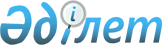 О присвоении наименований и переименовании некоторых составных частей города АктобеРешение маслихата Актюбинской области от 26 февраля 2020 года № 509 и постановление акимата Актюбинской области от 26 февраля 2020 года № 74. Зарегистрированы Департаментом юстиции Актюбинской области 3 марта 2020 года № 6847
      В соответствии со статьями 6 и 27 Закона Республики Казахстан от 23 января 2001 года "О местном государственном управлении и самоуправлении в Республике Казахстан", подпунктом 4-1) статьи 11 Закона Республики Казахстан от 8 декабря 1993 года "Об административно-территориальном устройстве Республики Казахстан", постановлением Правительства Республики Казахстан от 24 февраля 2014 года № 138 "Об утверждении Правил учета мнения населения соответствующей территории при наименовании, переименовании административно-территориальных единиц, составных частей населенных пунктов, а также уточнении и изменении транскрипции их наименований", на основании заключениями Республиканской ономастической комиссии при Правительстве Республики Казахстан от 10 июля 2018 года и 24 мая 2019 года, с учетом мнения населения соответствующей территории, протоколами проведенных публичных слушаний в постоянной комиссии маслихата города Актобе, акимат Актюбинской области ПОСТАНОВЛЯЕТ и Актюбинский областной маслихат РЕШИЛ:
      1. Присвоить наименования следующим безымянным улицам:
      по району "Астана" города Актобе:
      Қазтуған жырау, согласно схематической карте 1;
      Дулат Бабатайұлы, согласно схематической карте 2;
      Мұхамеджан Сералин, согласно схематической карте 3;
      Нәзір Төреқұлов, согласно схематической карте 4;
      Ақтүбек, согласно схематической карте 5;
      Бердібек Соқпақбаев, согласно схематической карте 6;
      Тараз, согласно схематической карте 7;
      Аршын, согласно схематической карте 8;
      Ақшуақ, согласно схематической карте 9;
      Миялы, согласно схематической карте 10;
      Нұржауған, согласно схематической карте 11;
      Ақтілек, согласно схематической карте 12;
      Алтын арқа, согласно схематической карте 13;
      Жұмат Шанин, согласно схематической карте 14;
      Әлімхан Ермеков, согласно схематической карте 15;
      Үкілі Ыбырай, согласно схематической карте 16;
      Әбілхан Қастеев, согласно схематической карте 17;
      Халифа Алтай, согласно схематической карте 18;
      Қағанат, согласно схематической карте 19;
      Шопан ата, согласно схематической карте 20;
      Зеңгі баба, согласно схематической карте 21;
      Назқоңыр, согласно схематической карте 22;
      Қамбар ата, согласно схематической карте 23;
      Көксарай, согласно схематической карте 24;
      Кейкі батыр, согласно схематической карте 25;
      Әзілхан Нұршайықов, согласно схематической карте 26;
      Қызыларай, согласно схематической карте 27;
      Шұбарағаш, согласно схематической карте 28;
      Шоқыр Бөлтекұлы, согласно схематической карте 29;
      Бұлбұл, согласно схематической карте 30;
      Ер Көкше, согласно схематической карте 31;
      Медеу, согласно схематической карте 32;
      Мұстафа Өзтүрік, согласно схематической карте 33;
      Сайрам, согласно схематической карте 34;
      Шыңғыс Айтматов, согласно схематической карте 35;
      Баянды, согласно схематической карте 36;
      Ақтоған, согласно схематической карте 37;
      Алтай, согласно схематической карте 38;
      Баянауыл, согласно схематической карте 39;
      Бестас, согласно схематической карте 40;
      Сұлутал, согласно схематической карте 41;
      Ордабасы, согласно схематической карте 42;
      Ақ желек, согласно схематической карте 43;
      Ақтолқын, согласно схематической карте 44;
      Жаңа дәуір, согласно схематической карте 45;
      Дәнеш Рақышев, согласно схематической карте 46;
      Керегетас, согласно схематической карте 47;
      Майлықожа ақын, согласно схематической карте 48;
      Жаңатас, согласно схематической карте 49;
      Тереңөзек, согласно схематической карте 50;
      Үмбетей жырау, согласно схематической карте 51;
      Тастемір, согласно схематической карте 52;
      Таң самалы, согласно схематической карте 53;
      Жылқаман батыр, согласно схематической карте 54;
      Күйші Нұртуған, согласно схематической карте 55;
      Армандастар, согласно схематической карте 56;
      Сұлтанбек Қожанов, согласно схематической карте 57;
      Қарақат, согласно схематической карте 58;
      Шымбұлақ, согласно схематической карте 59;
      Көкжазық, согласно схематической карте 60;
      Рақымжан Қошқарбаев, согласно схематической карте 61;
      Сағидолла Құбашев, согласно схематической карте 62;
      по району "Алматы" города Актобе:
      Көкжар, согласно схематической карте 63;
      Қосарал, согласно схематической карте 64;
      Қазыбек би, согласно схематической карте 65;
      Жауһар, согласно схематической карте 66;
      Ақбозат, согласно схематической карте 67;
      Айшуақ, согласно схематической карте 68;
      Отан, согласно схематической карте 69;
      Өренсай, согласно схематической карте 70;
      Ақбақай, согласно схематической карте 71;
      Шұбартал, согласно схематической карте 72;
      Ақжүрек, согласно схематической карте 73;
      Мұғалжар, согласно схематической карте 74;
      Белжайлау, согласно схематической карте 75;
      Барыс, согласно схематической карте 76;
      күйші Ықылас, согласно схематической карте 77;
      Жеті жарғы, согласно схематической карте 78;
      Алатау, согласно схематической карте 79;
      Қостанай, согласно схематической карте 80;
      Көкшетау, согласно схематической карте 81;
      Шұбарсу, согласно схематической карте 82;
      Ұланбел, согласно схематической карте 83;
      Барлыбек Сыртанов, согласно схематической карте 84;
      Алтын қазық, согласно схематической карте 85;
      Молшылық, согласно схематической карте 86;
      Талдықорған, согласно схематической карте 87;
      Қарақамыс, согласно схематической карте 88;
      күйші Дәулеткерей, согласно схематической карте 89;
      Григорий Потанин, согласно схематической карте 90;
      Толғанай, согласно схематической карте 91;
      Санжар Асфендияров, согласно схематической карте 92;
      Жаяу Мұса, согласно схематической карте 93;
      Жас ұлан, согласно схематической карте 94;
      Сабыр Рахимов, согласно схематической карте 95;
      Дала қыраны, согласно схематической карте 96;
      Еділ-Жайық, согласно схематической карте 97;
      Қайырлы, согласно схематической карте 98;
      Шортанбай ақын, согласно схематической карте 99;
      Айқын, согласно схематической карте 100;
      Жұлдызды, согласно схематической карте 101;
      Қадырғали Жалайыри, согласно схематической карте 102;
      Қоңырөлең, согласно схематической карте 103;
      Бестерек, согласно схематической карте 104;
      Ақөзек, согласно схематической карте 105;
      Ханжайлау, согласно схематической карте 106;
      Жас талап, согласно схематической карте 107;
      Түркістан, согласно схематической карте 108;
      Батырлар, согласно схематической карте 109;
      Кемел, согласно схематической карте 110;
      Асан қайғы, согласно схематической карте 111;
      Ақкент, согласно схематической карте 112;
      Ақжазық, согласно схематической карте 113;
      Бастау, согласно схематической карте 114;
      Балқаш, согласно схематической карте 115;
      Ақсемсер, согласно схематической карте 116;
      Мыңбұлақ, согласно схематической карте 117;
      Көктерек, согласно схематической карте 118;
      Ақжарқын, согласно схематической карте 119;
      Күнгей, согласно схематической карте 120:
      Таңқурай, согласно схематической карте 121;
      Алқатерек, согласно схематической карте 122;
      Аққұдық, согласно схематической карте 123;
      Қоскоңыр, согласно схематической карте 124;
      Латиф Хамиди, согласно схематической карте 125;
      Қасым Аманжолов, согласно схематической карте 126;
      Естай ақын, согласно схематической карте 127;
      Айдарлы, согласно схематической карте 128.
      2. Переименовать следующие улицы и переулок района "Алматы" города Актобе:
      улицу "60 лет Октября" – в улицу "Сарыжайлау";
      улицу "Советскую" – в улицу "Балдырған";
      улицу "Центральную" – в улицу "Сартай батыра";
      переулок "Рудный" – в переулок "Бесшағыл".
      3. Рекомендовать акиму города Актобе (Абдуллину М. Е.) принять меры вытекающие из настоящего совместного постановления акимата и решения маслихата.
      4. Настоящее совместное постановление акимата и решение маслихата вводится в действие по истечении десяти календарных дней после дня их первого официального опубликования.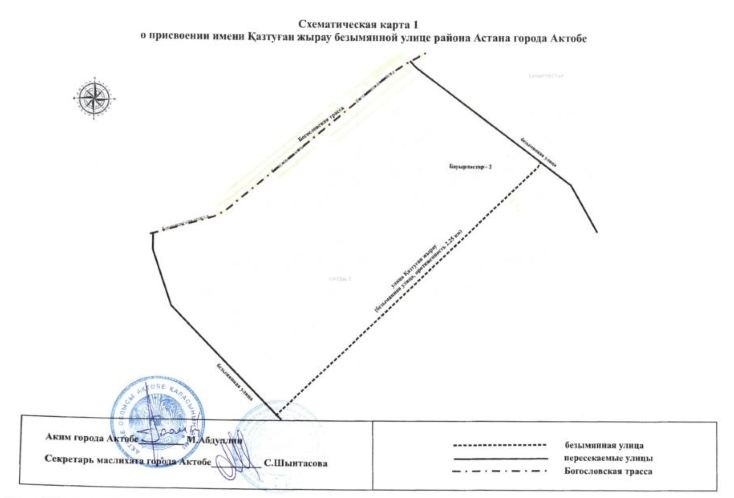 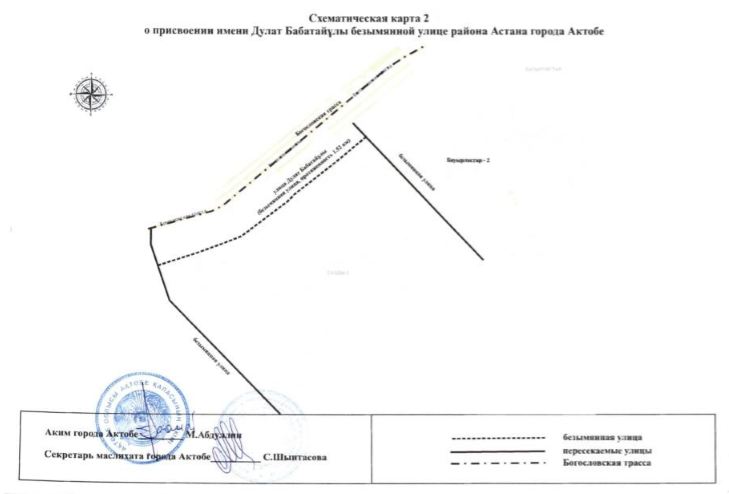 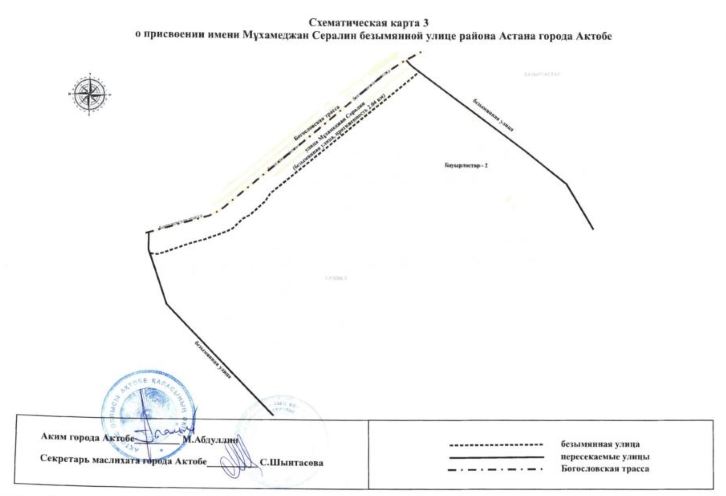 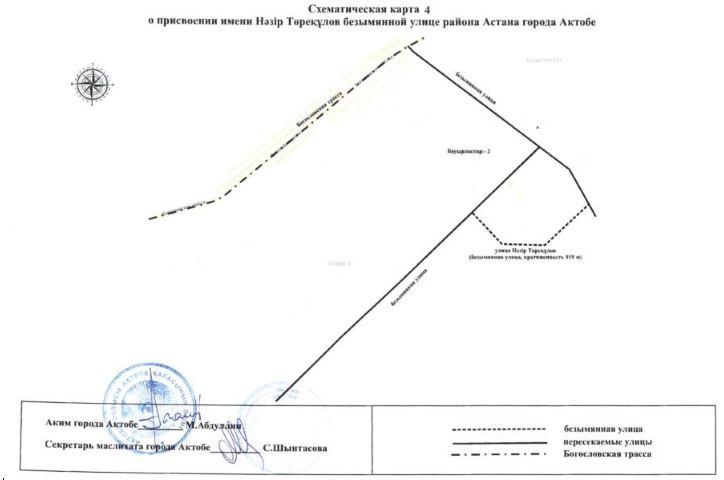 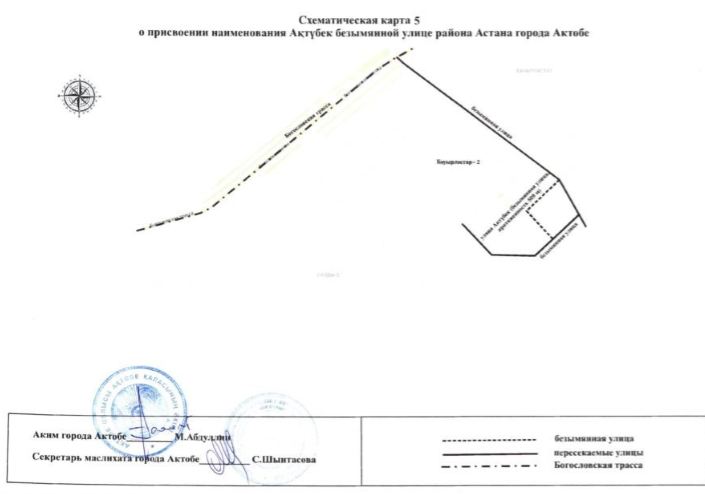 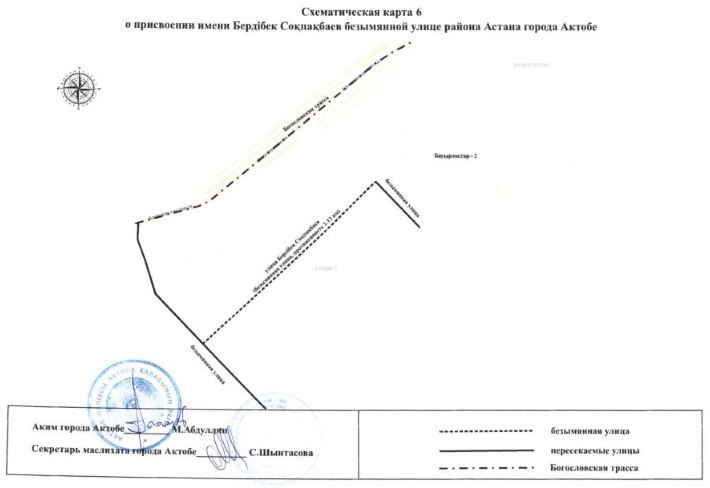 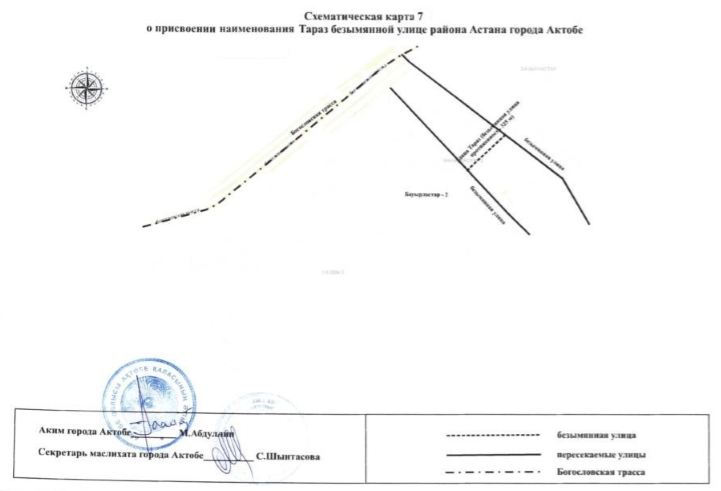 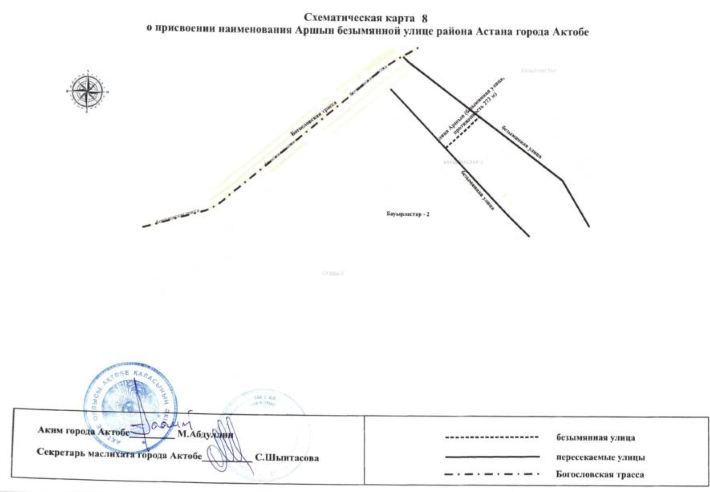 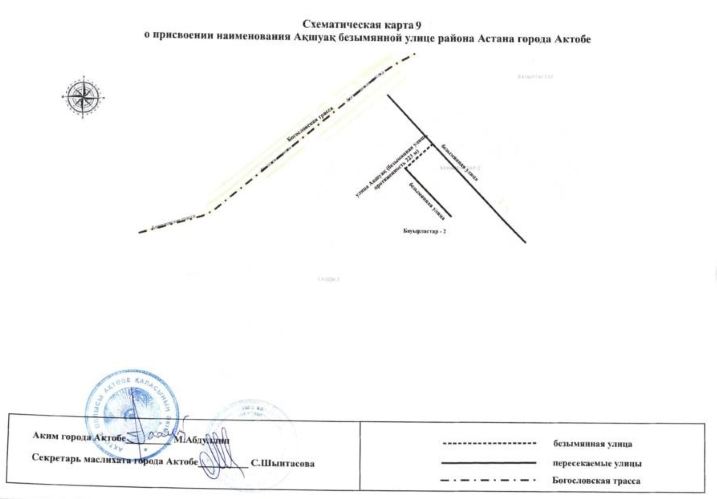 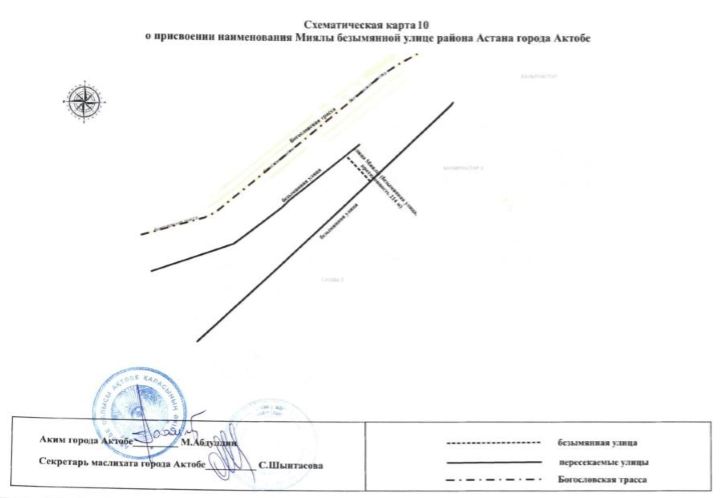 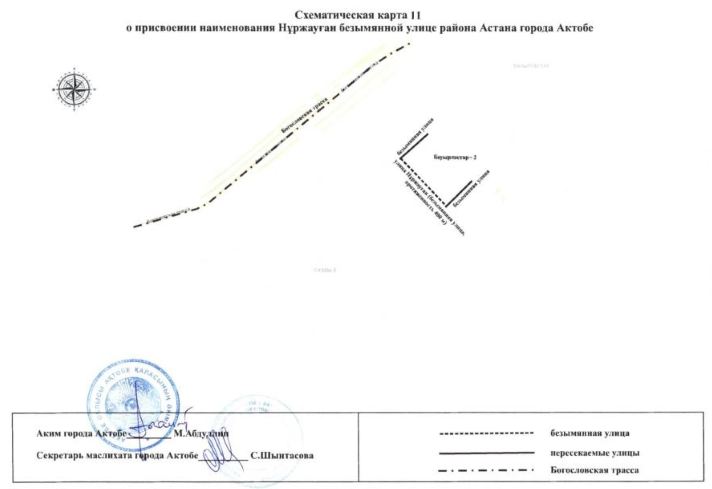 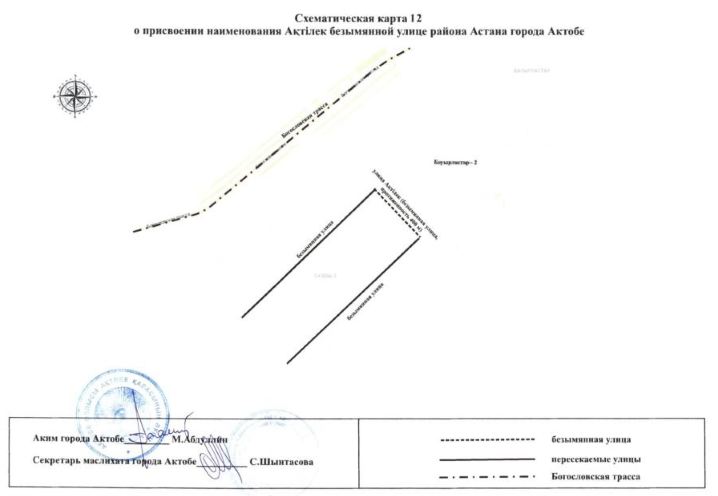 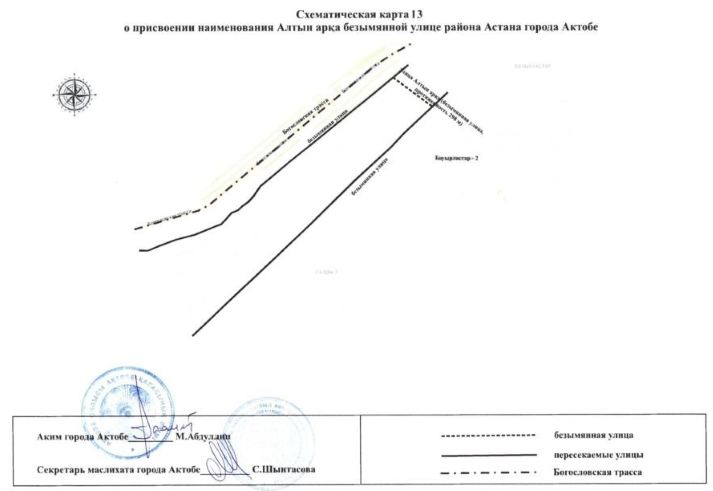 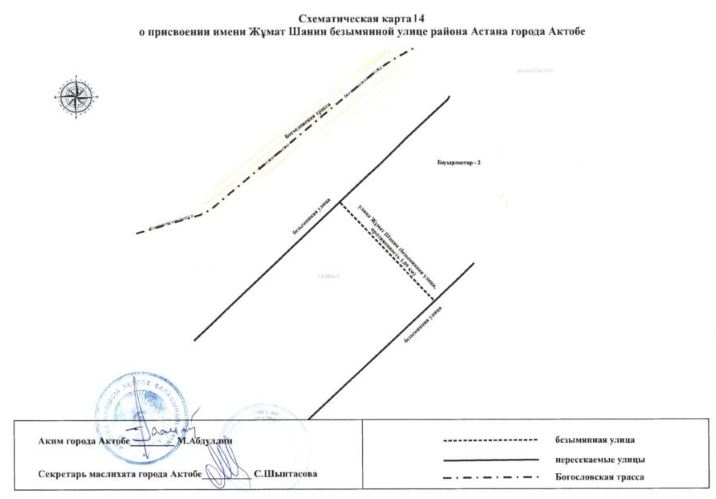 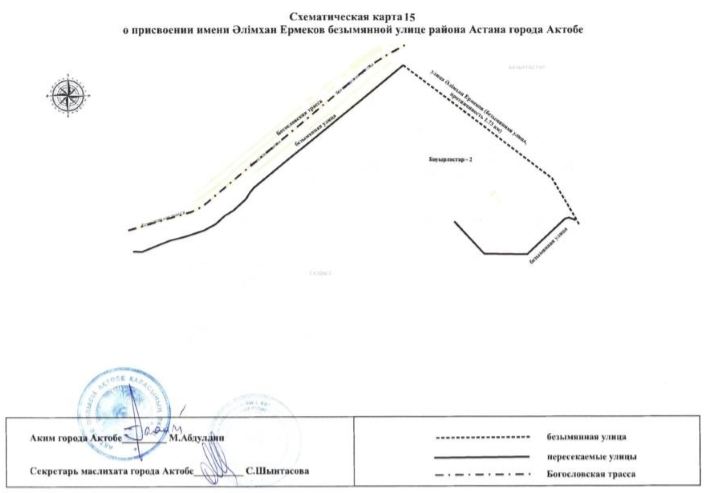 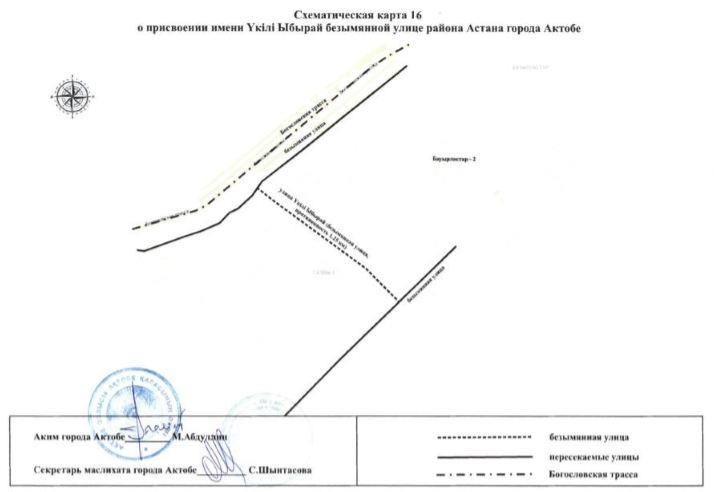 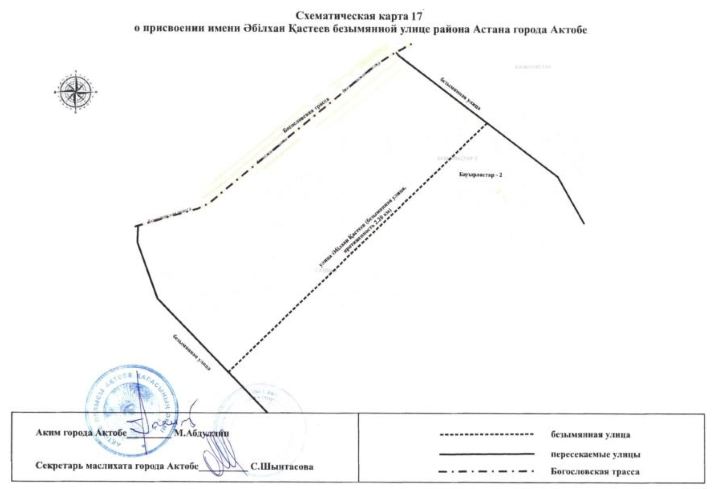 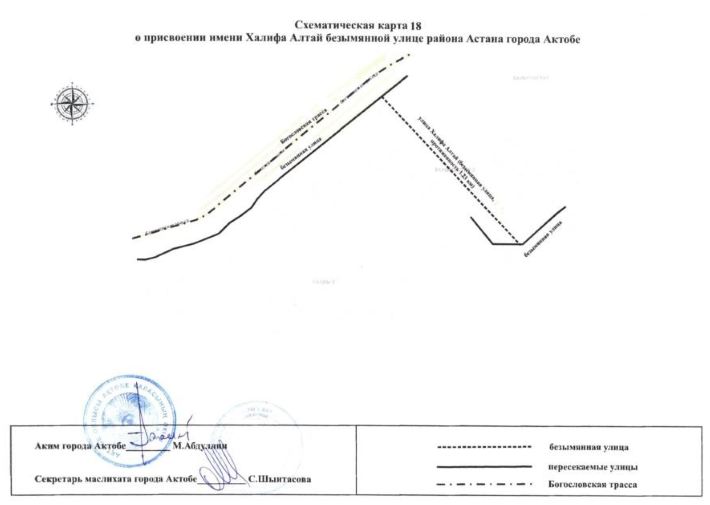 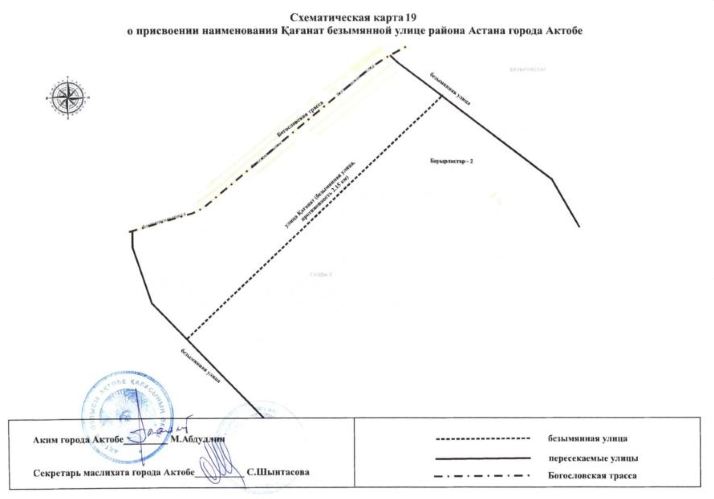 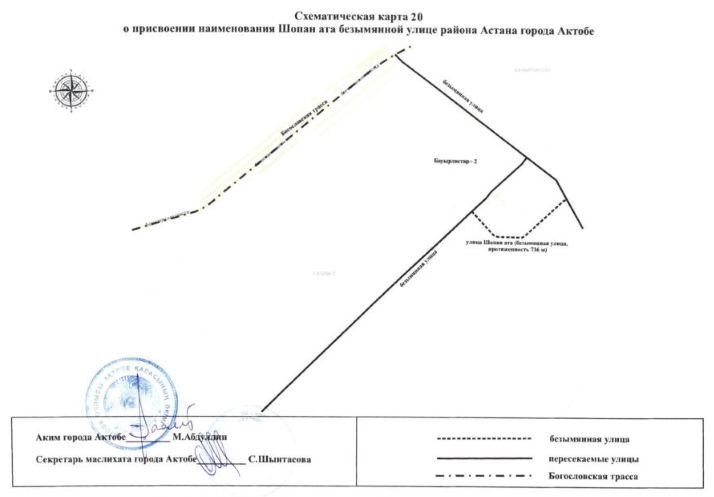 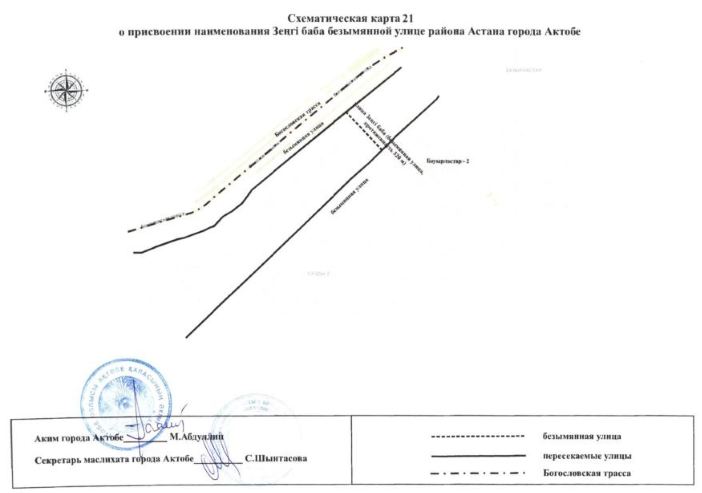 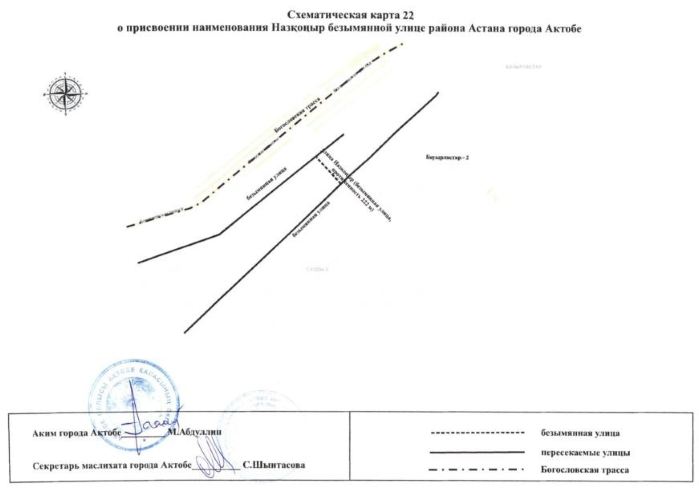 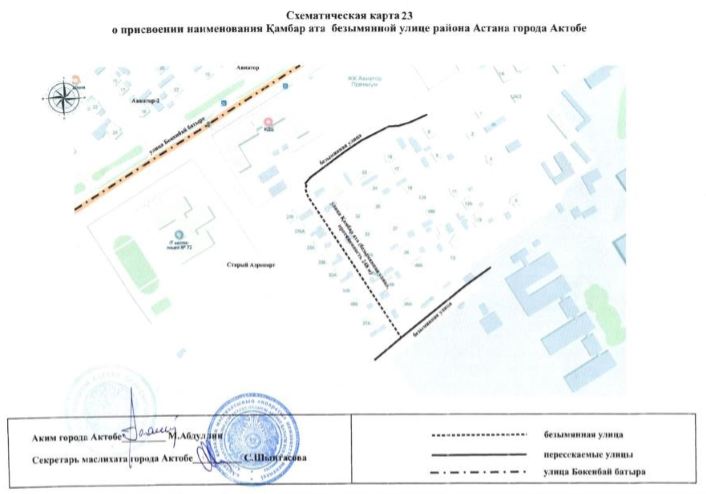 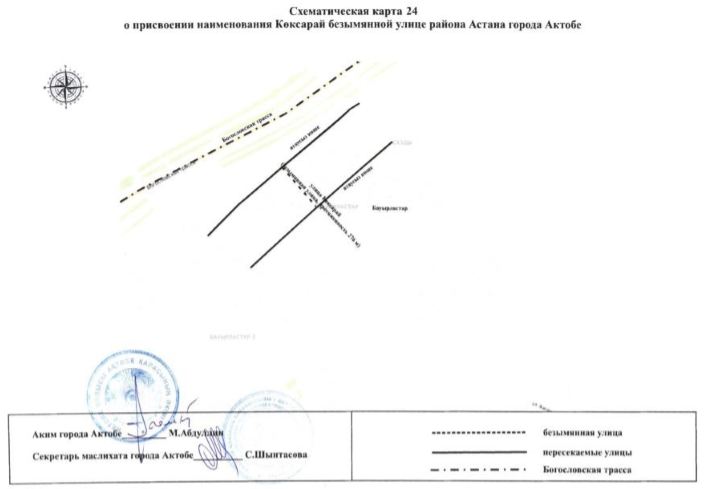 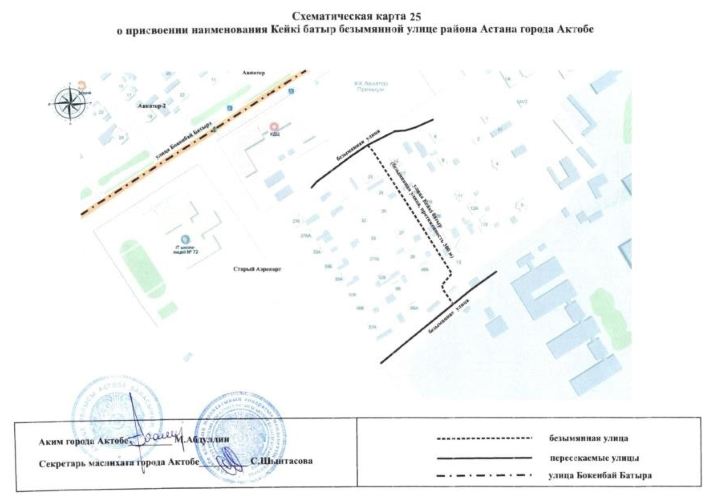 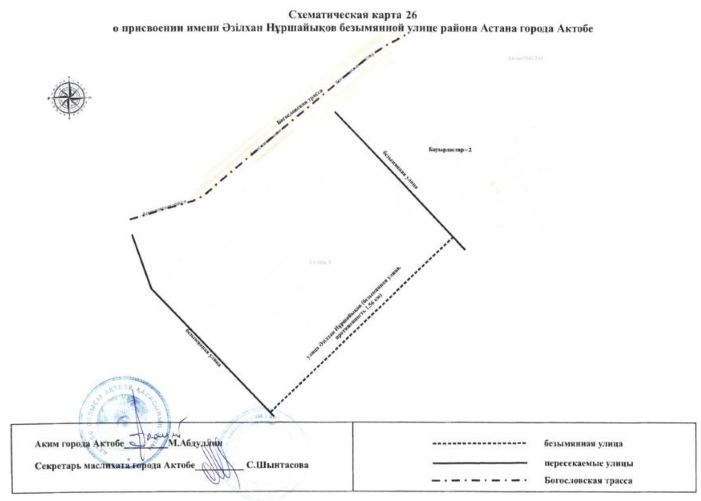 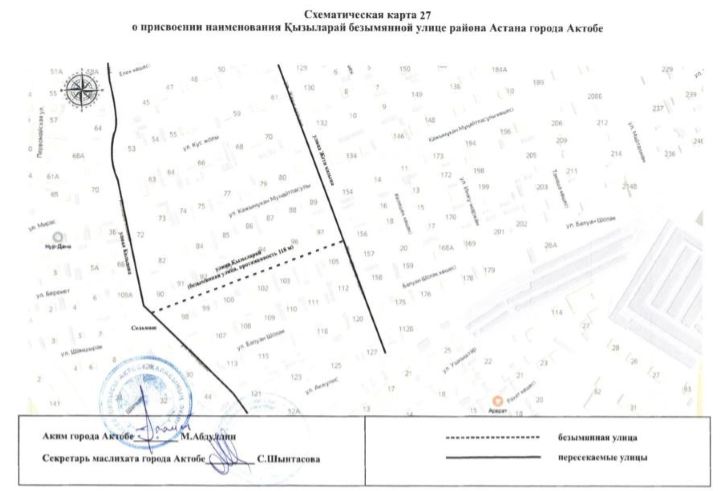 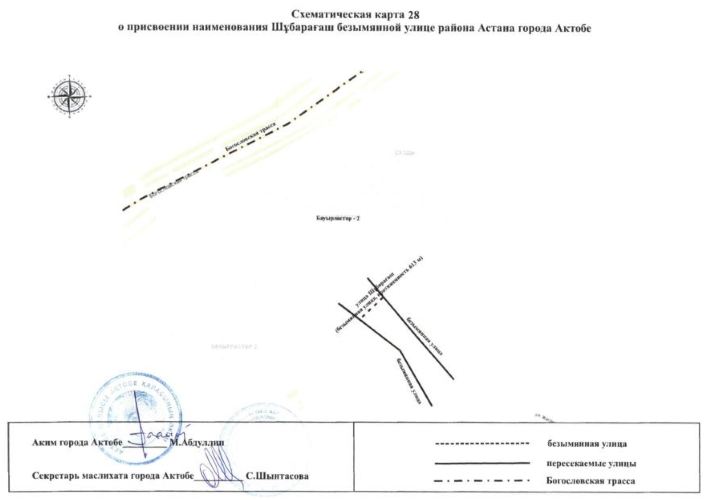 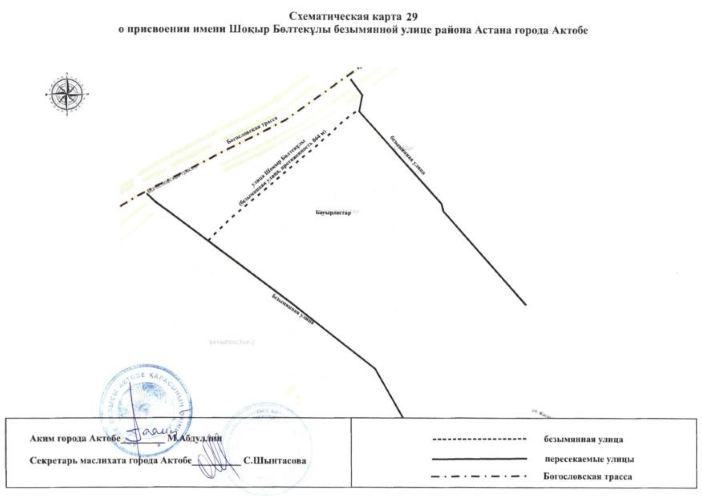 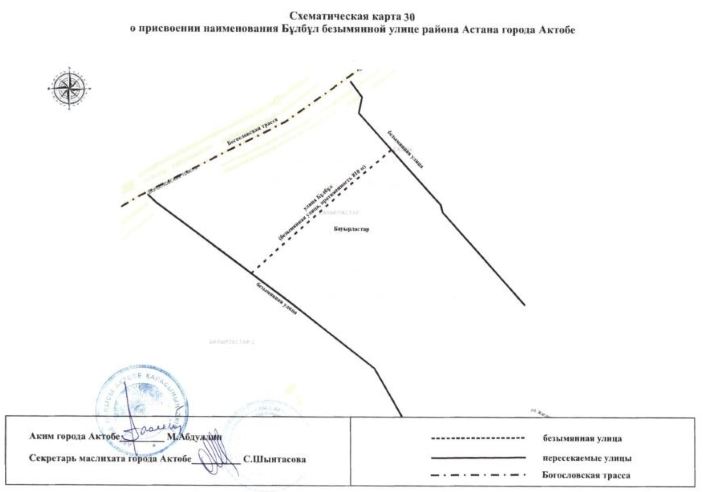 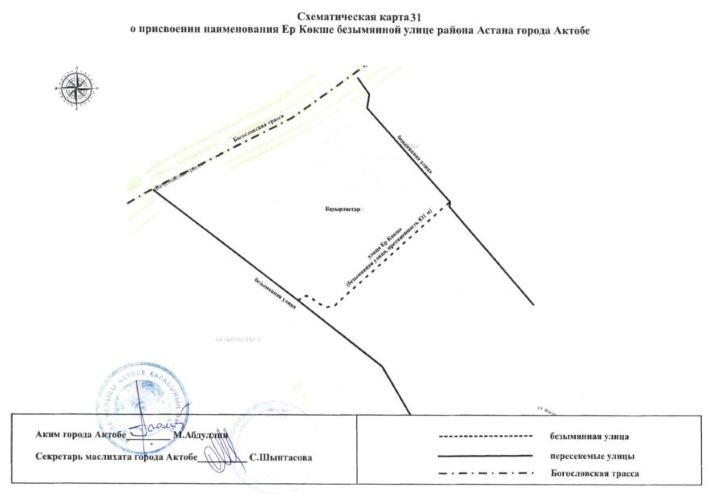 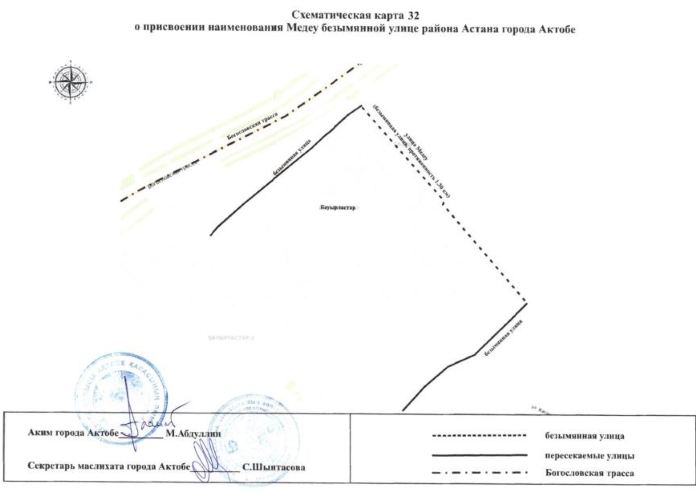 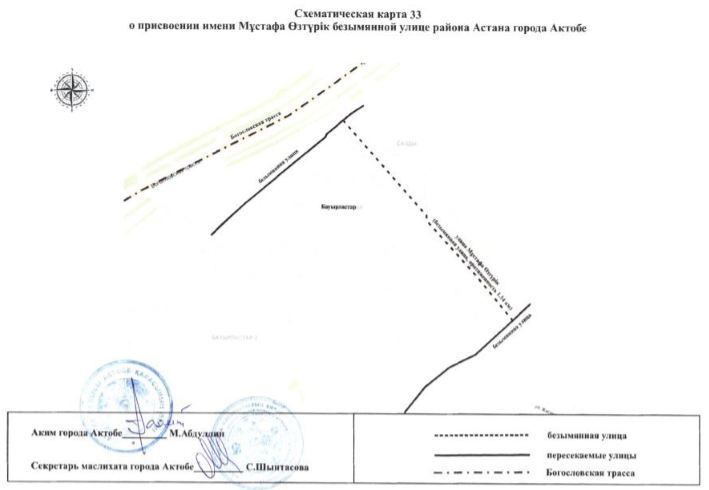 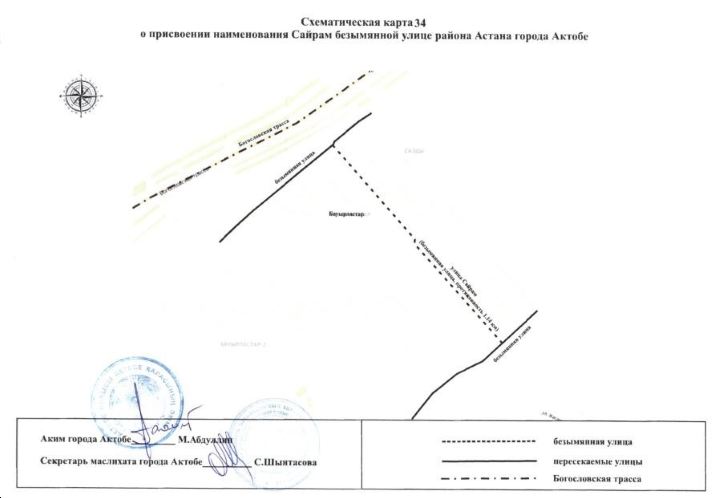 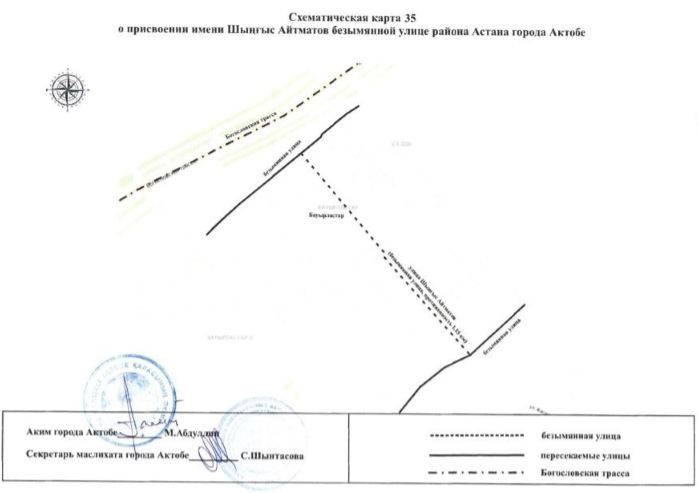 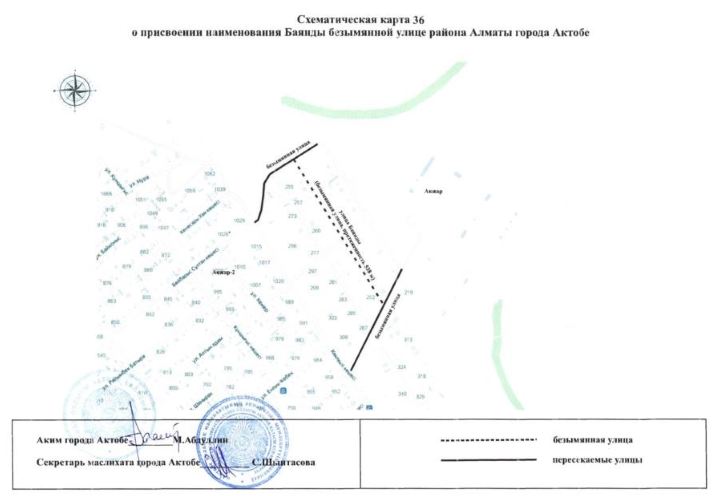 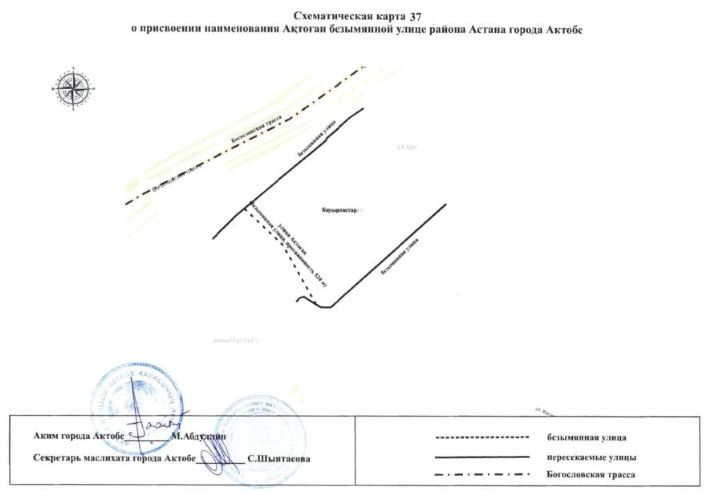 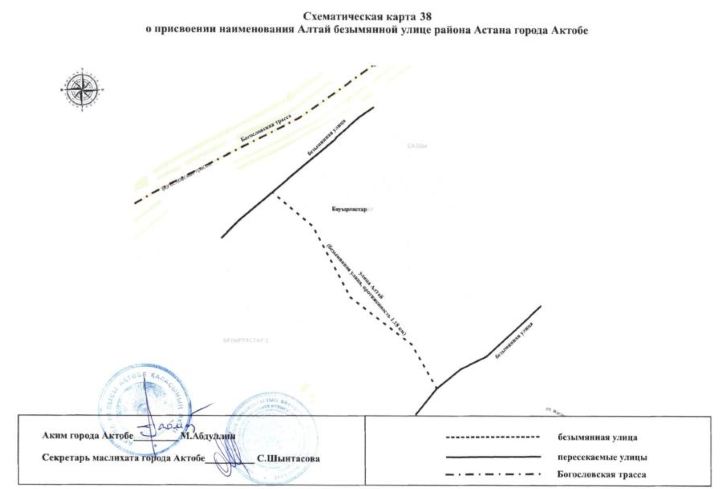 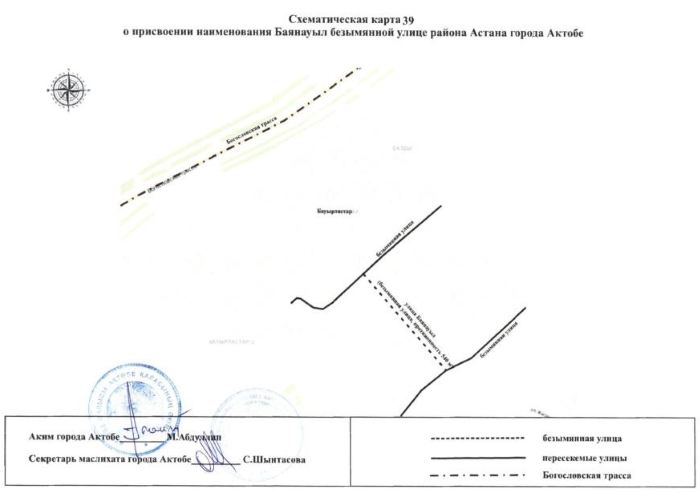 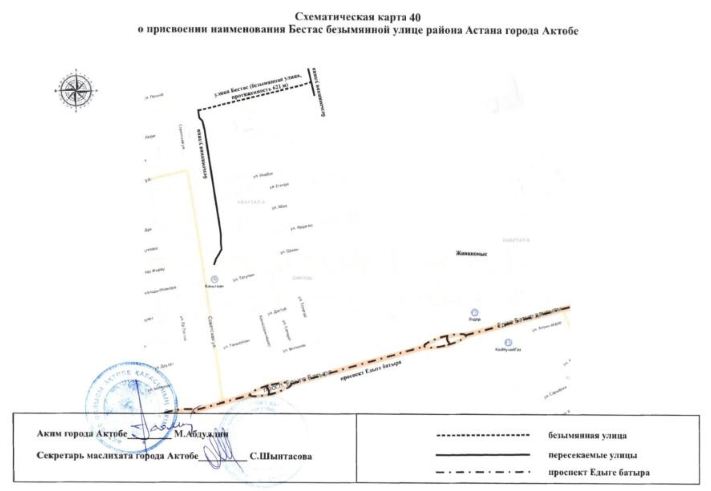 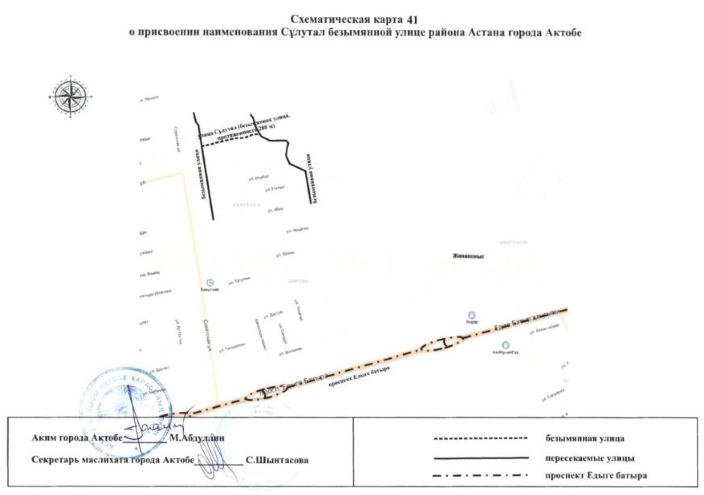 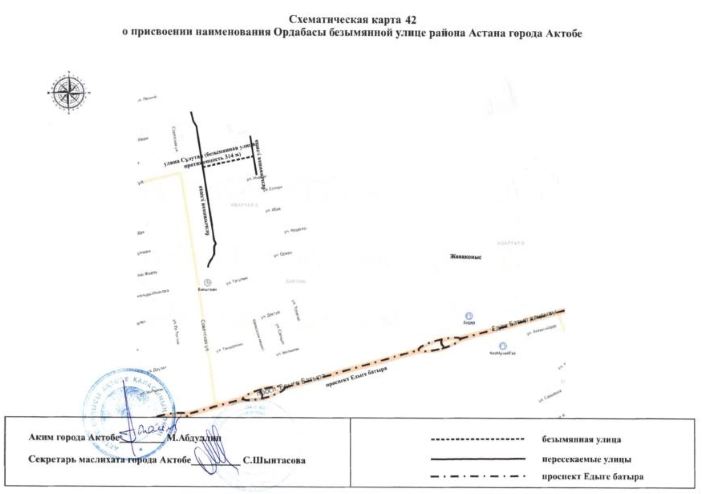 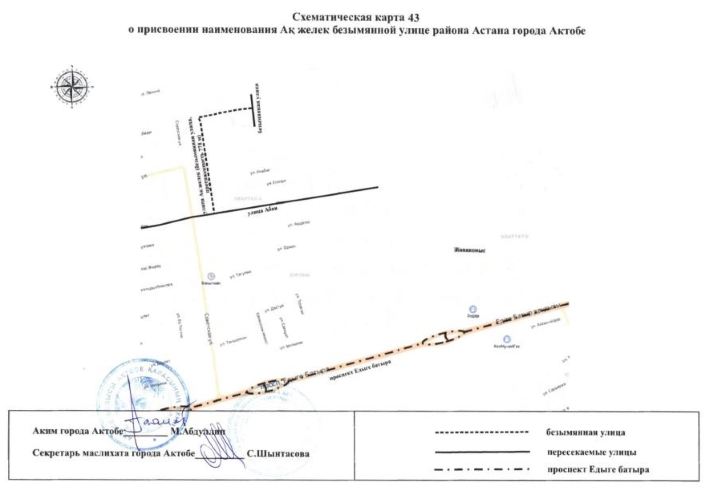 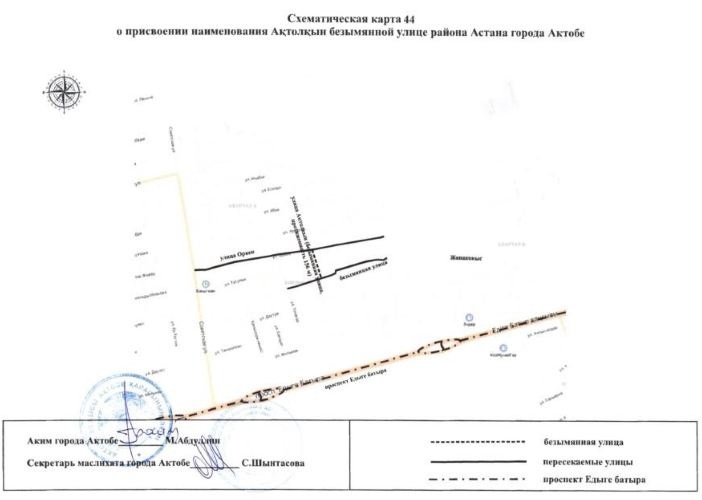 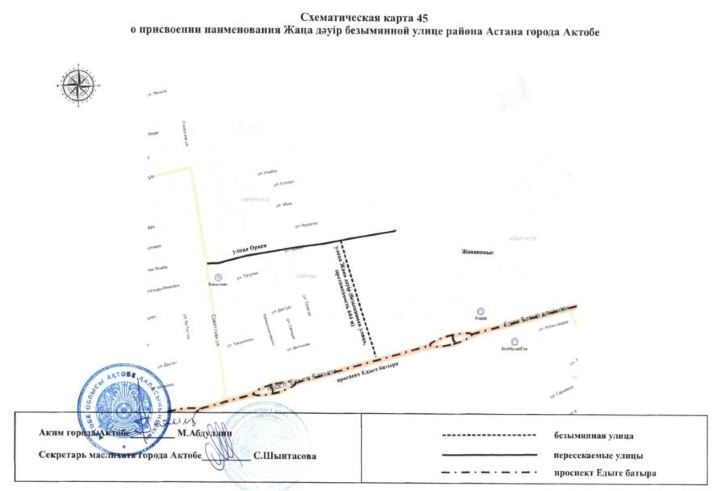 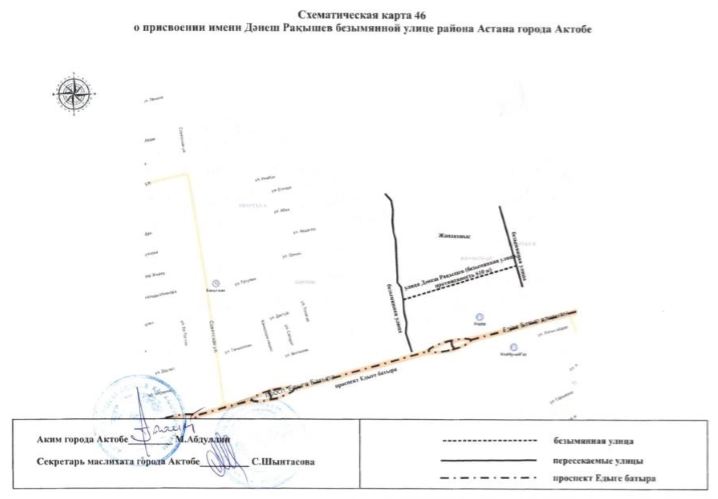 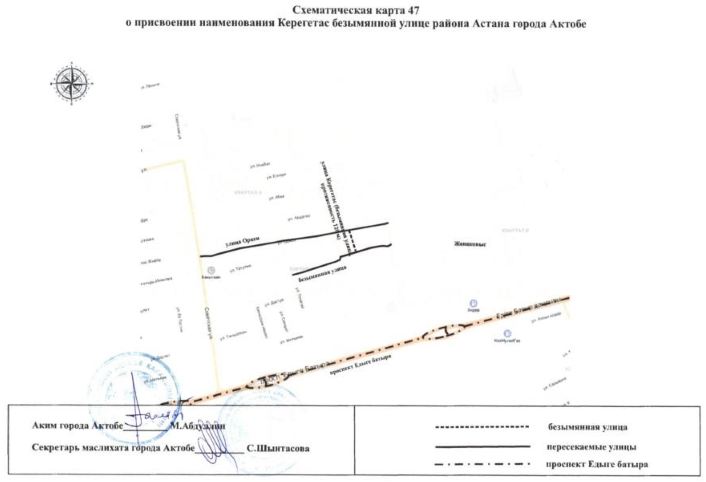 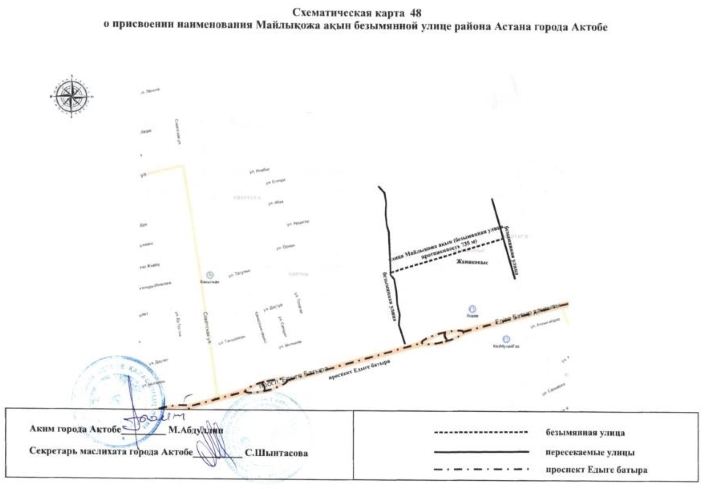 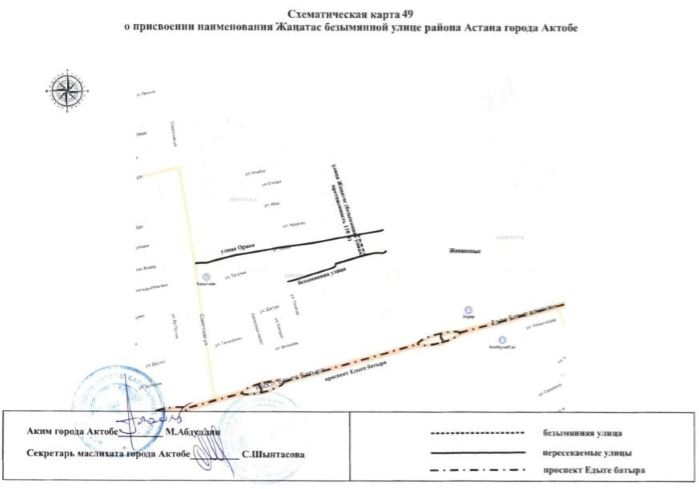 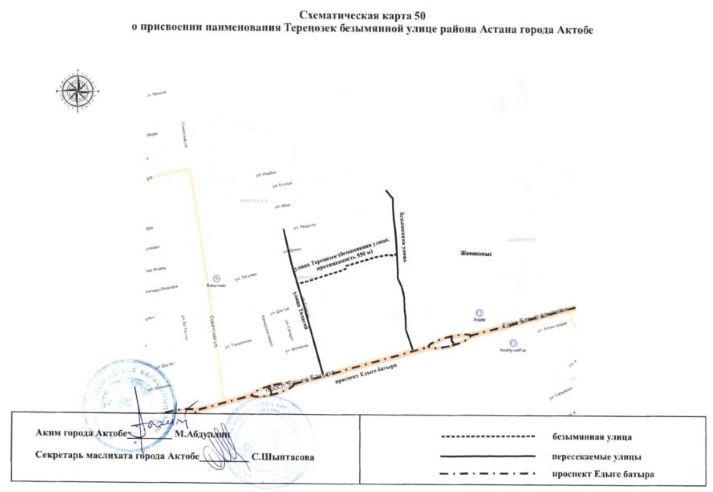 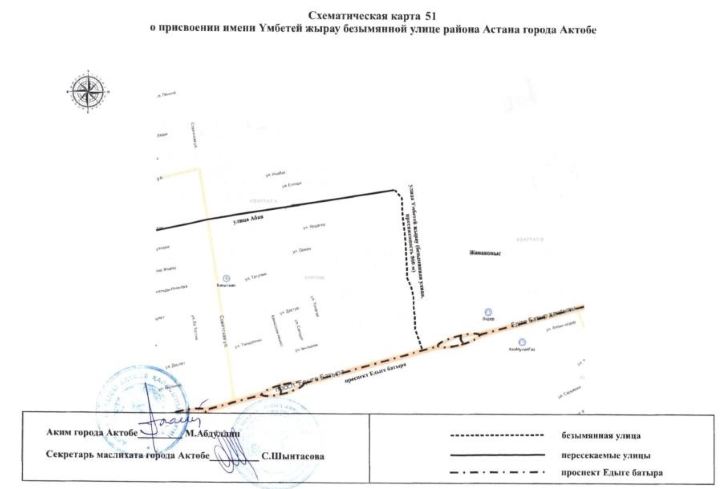 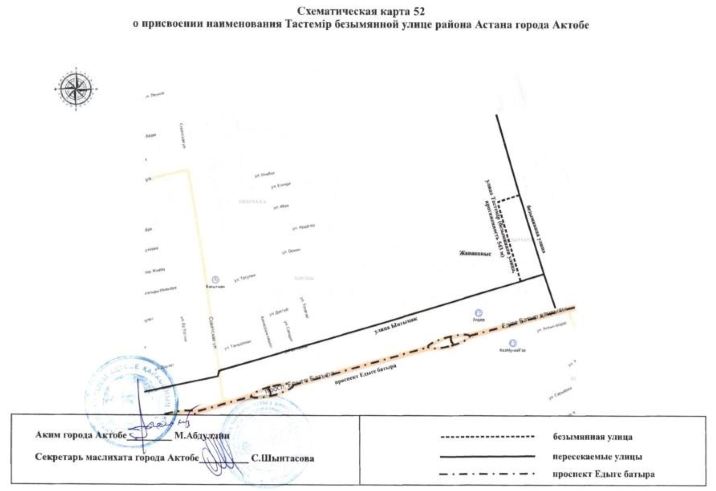 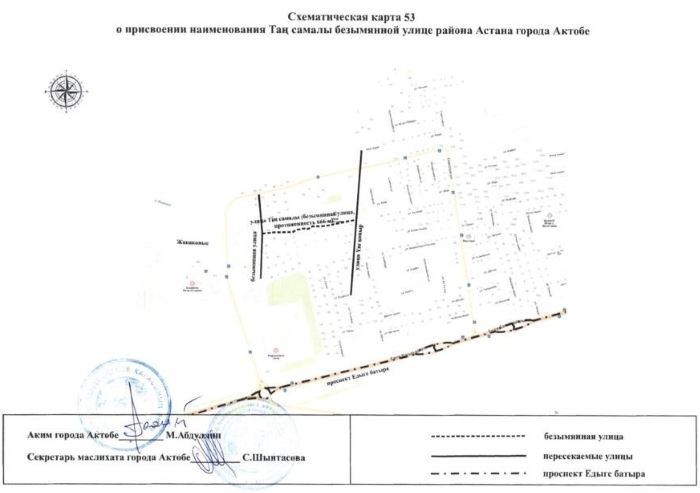 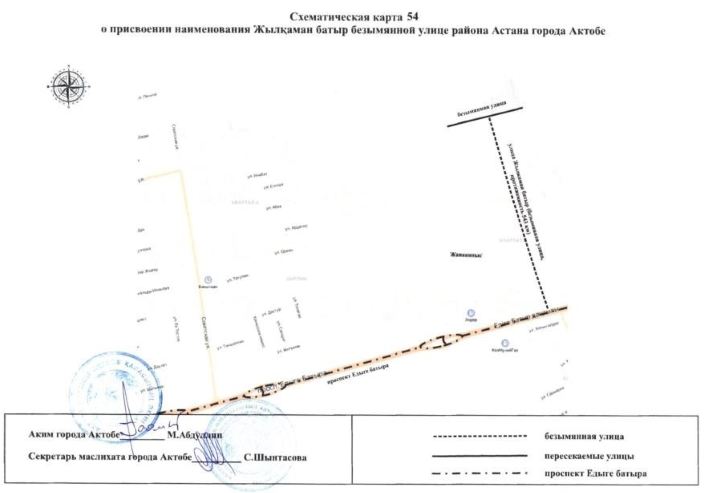 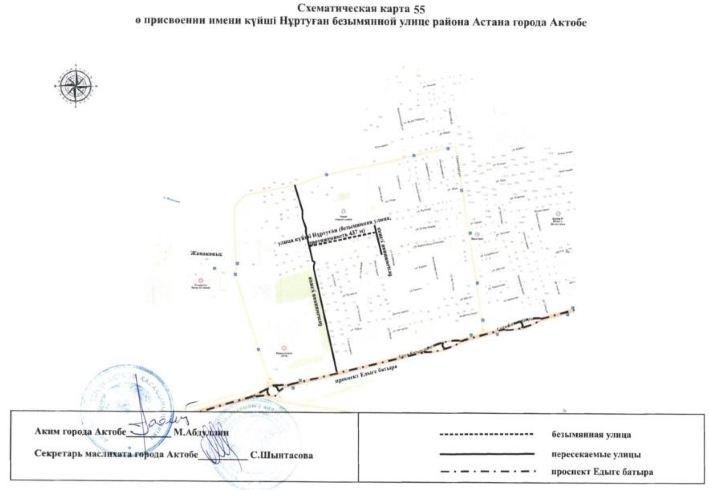 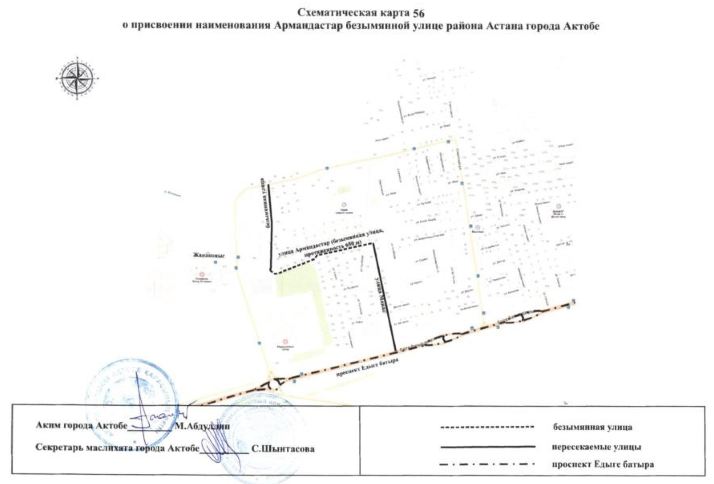 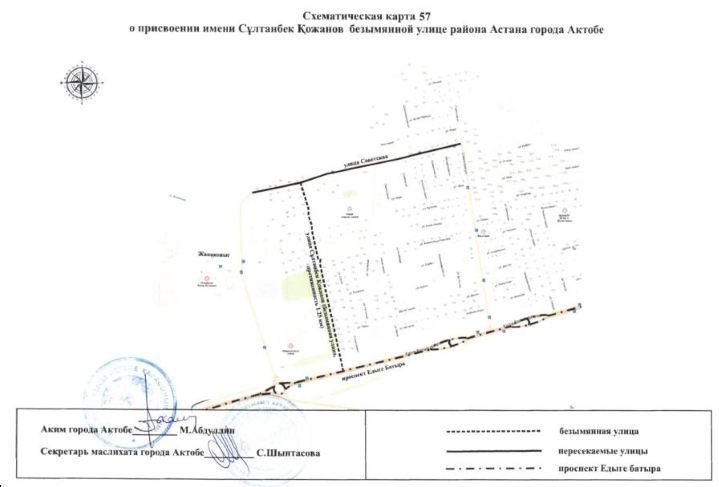 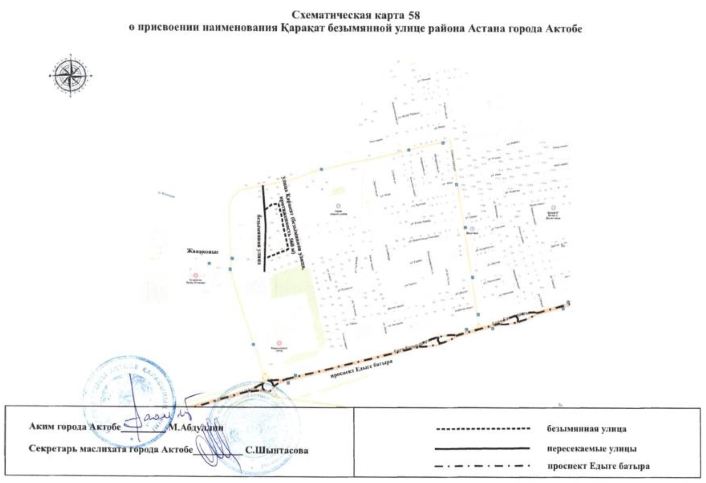 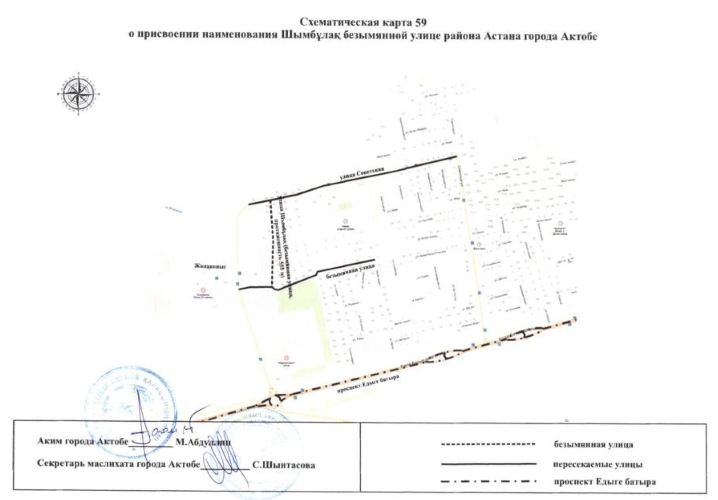 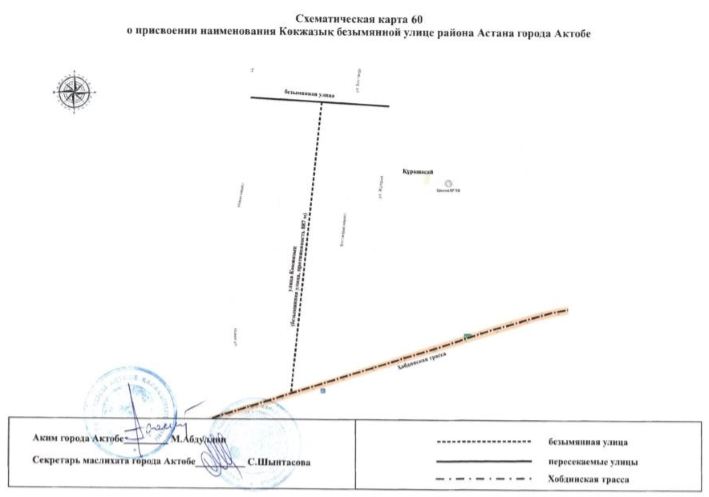 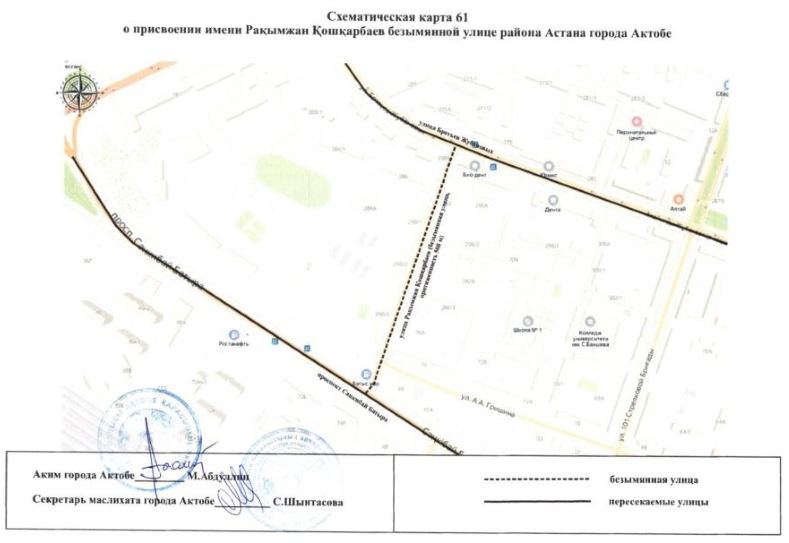 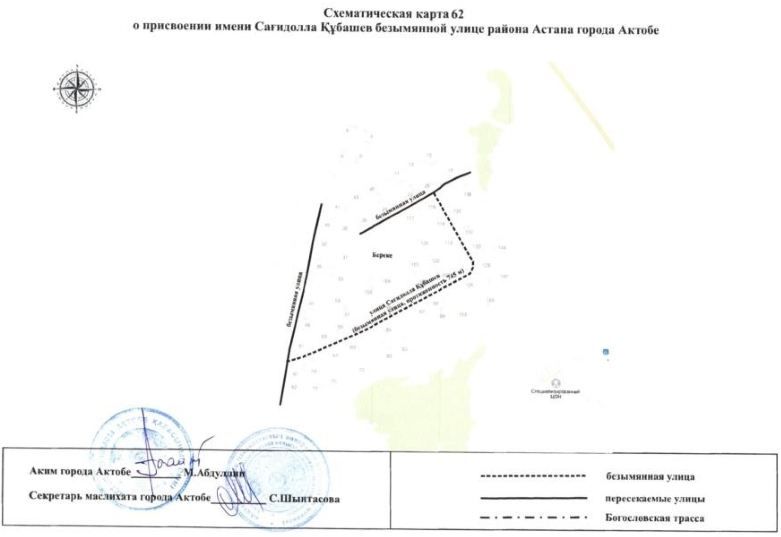 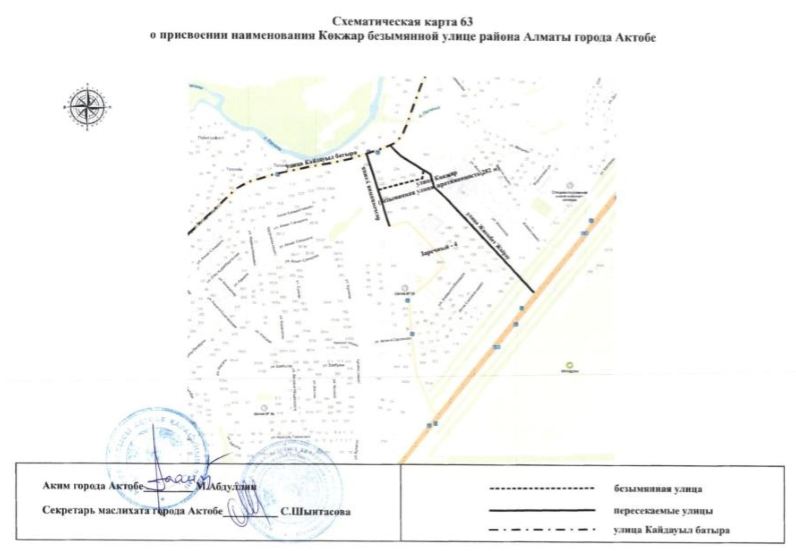 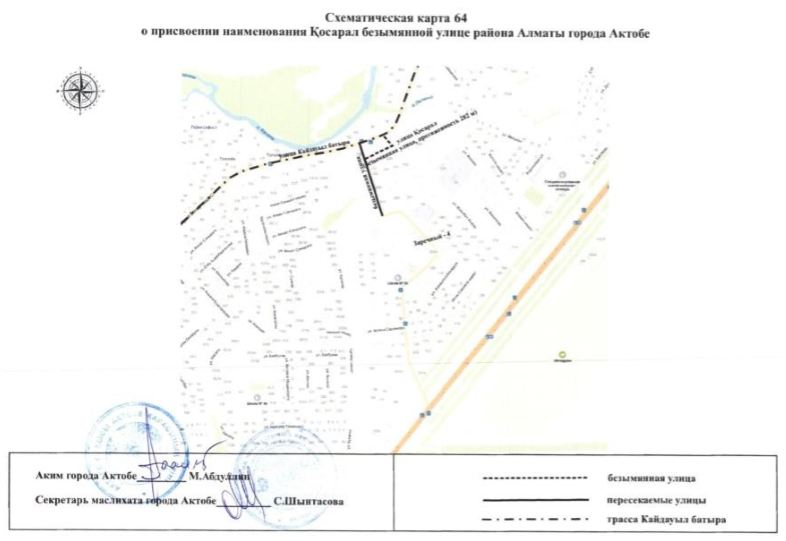 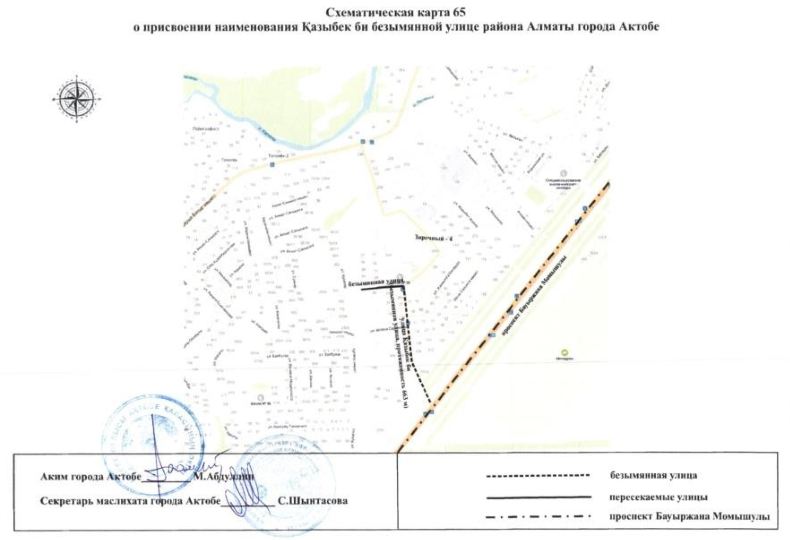 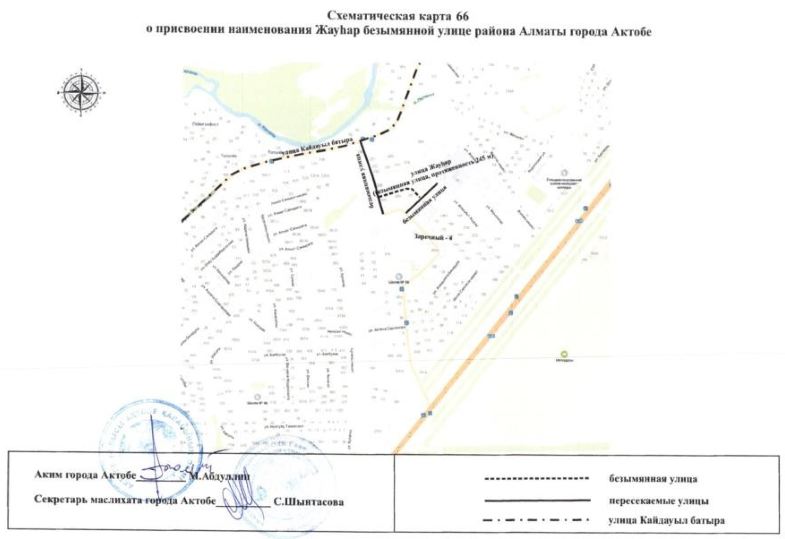 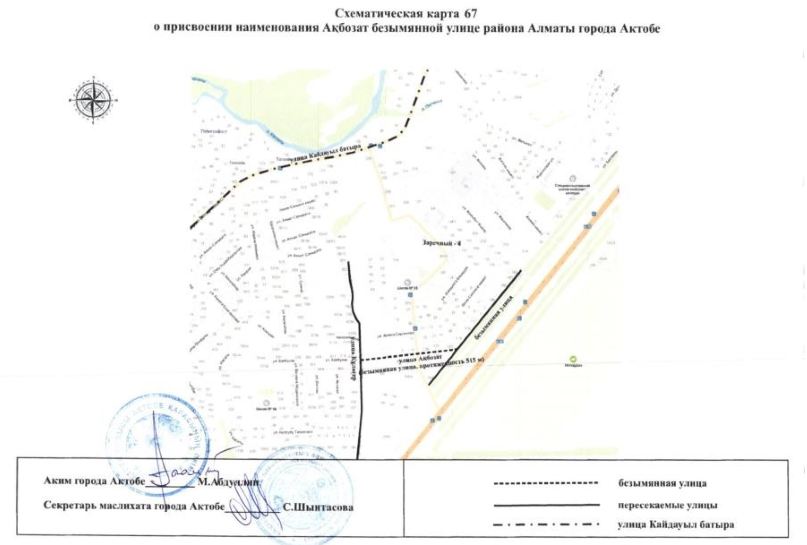 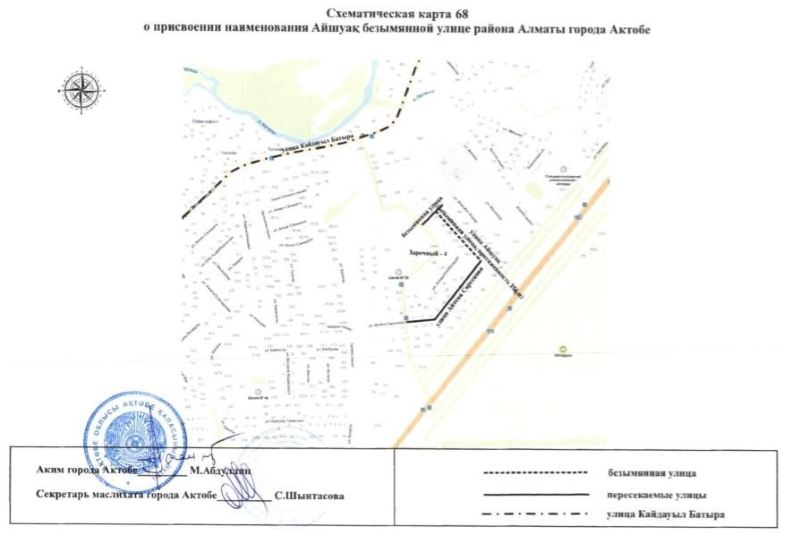 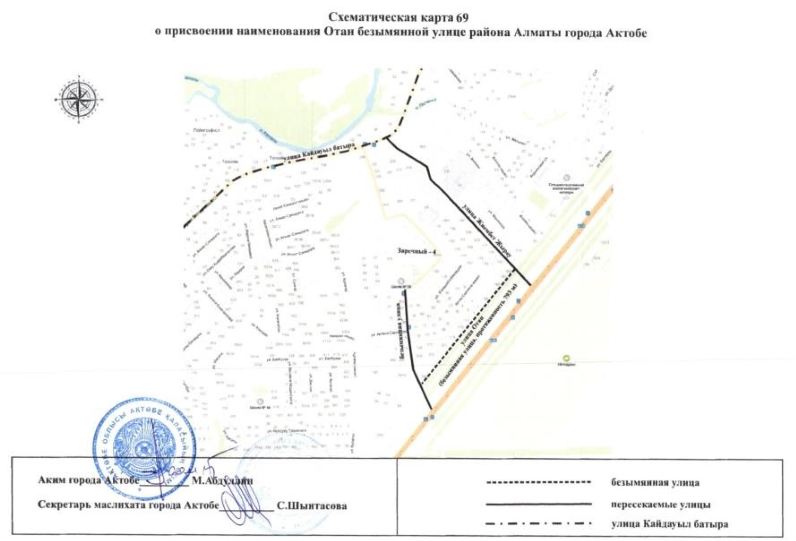 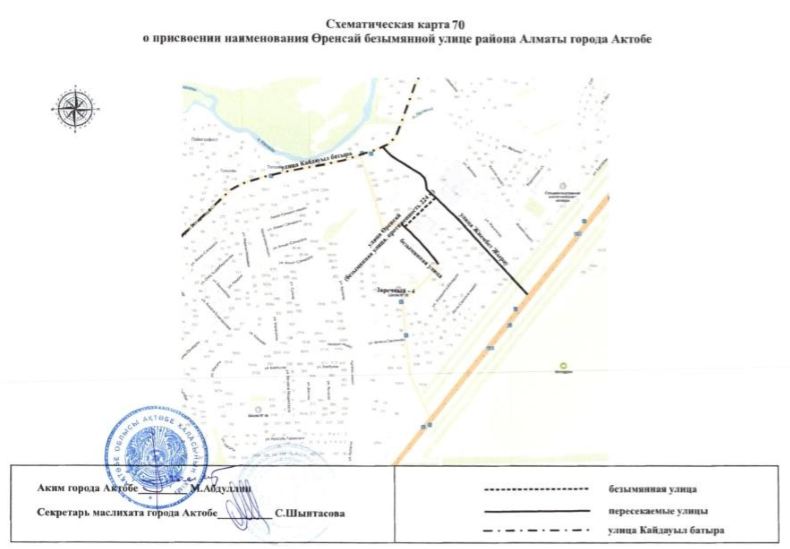 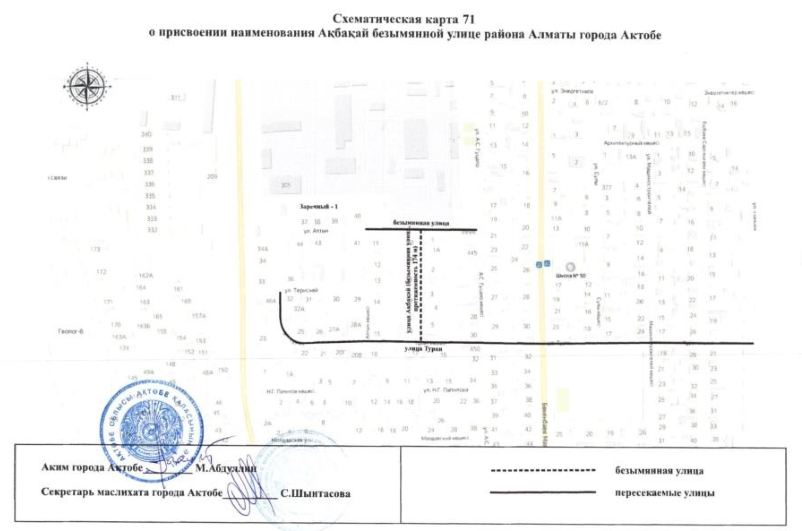 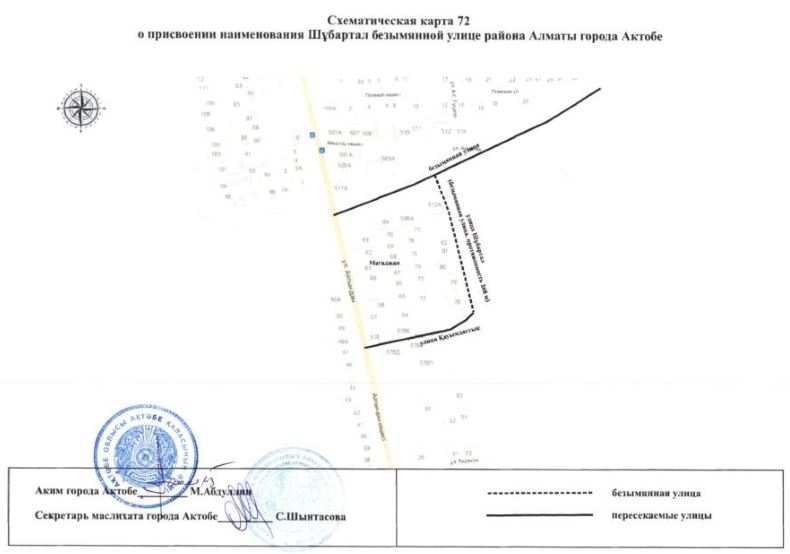 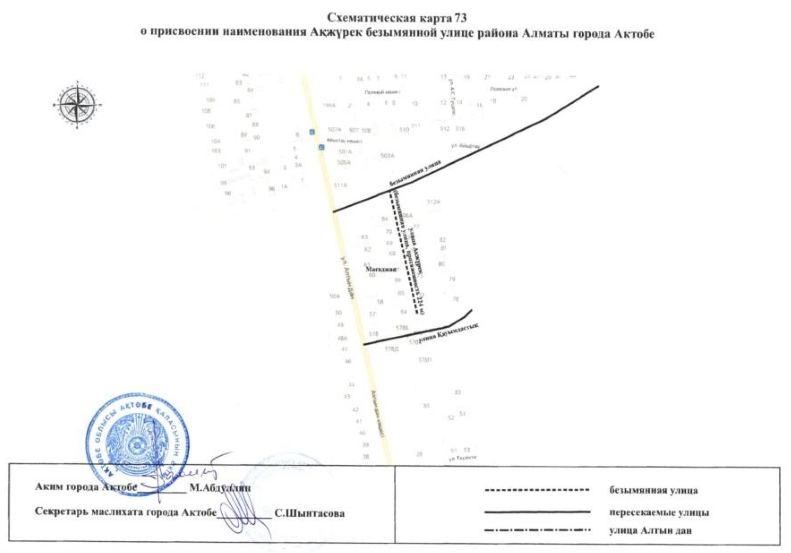 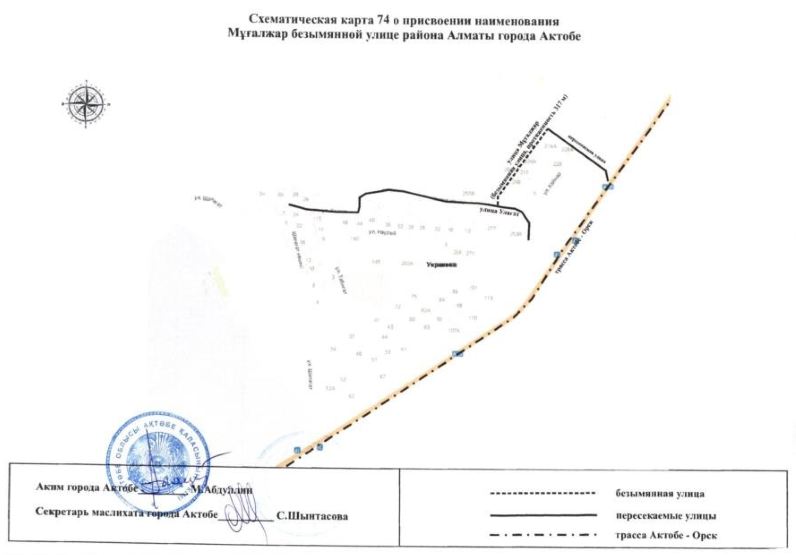 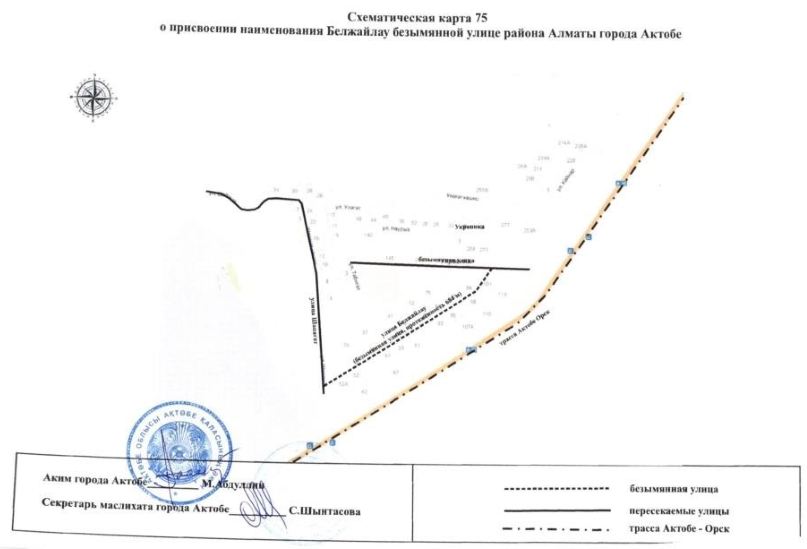 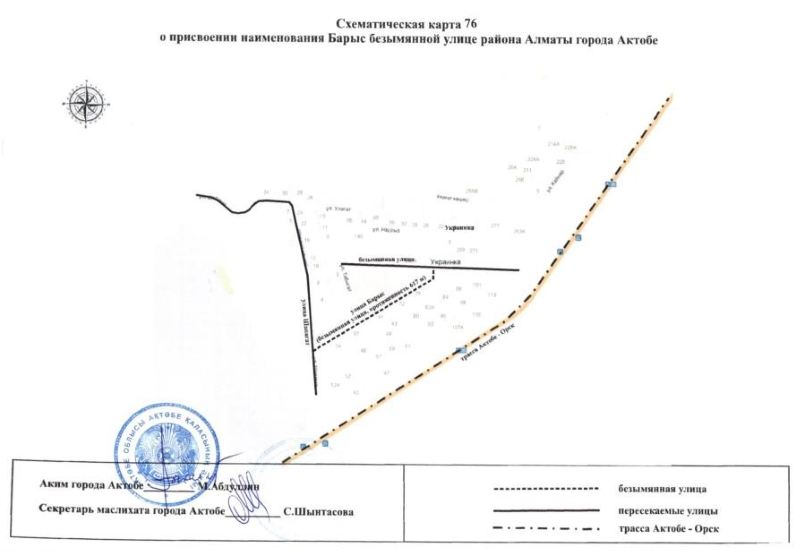 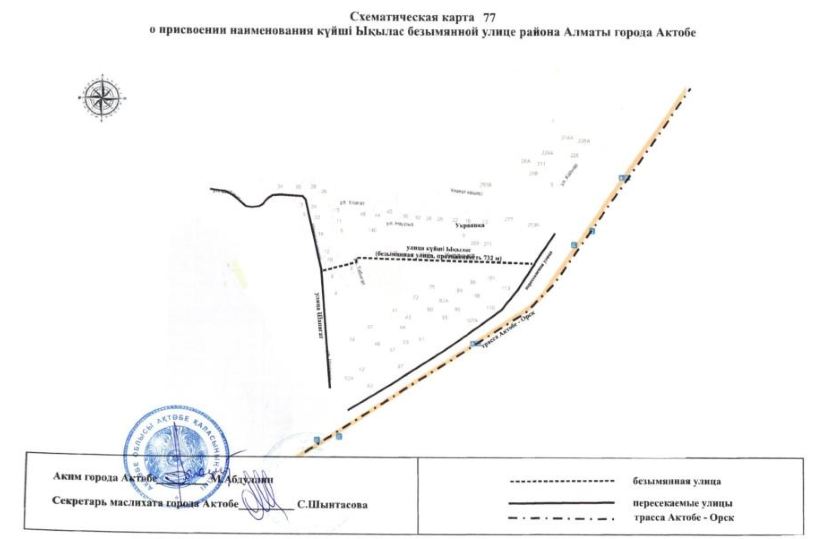 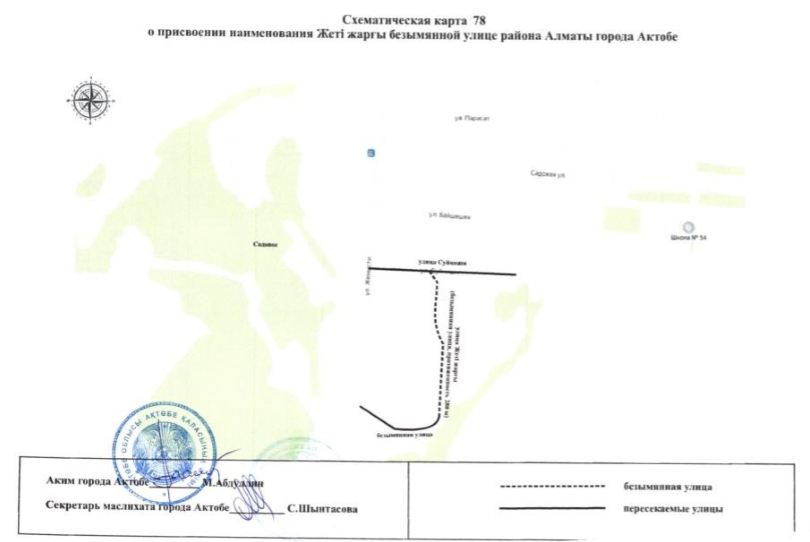 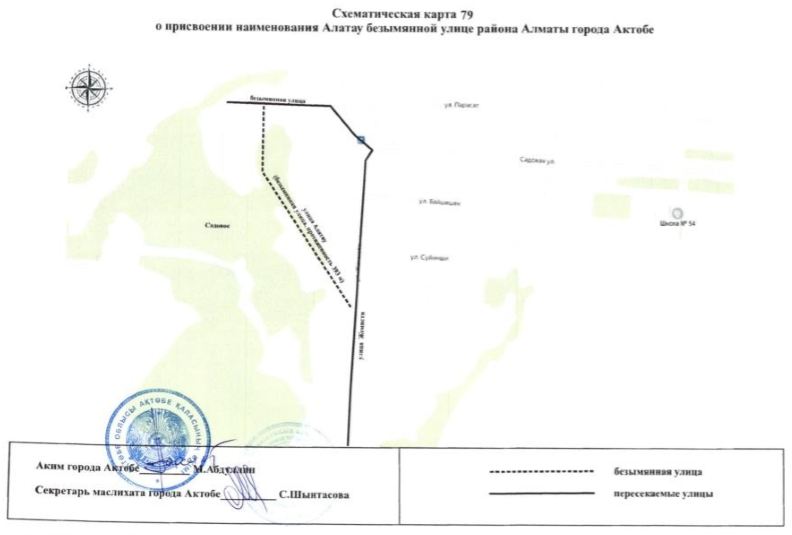 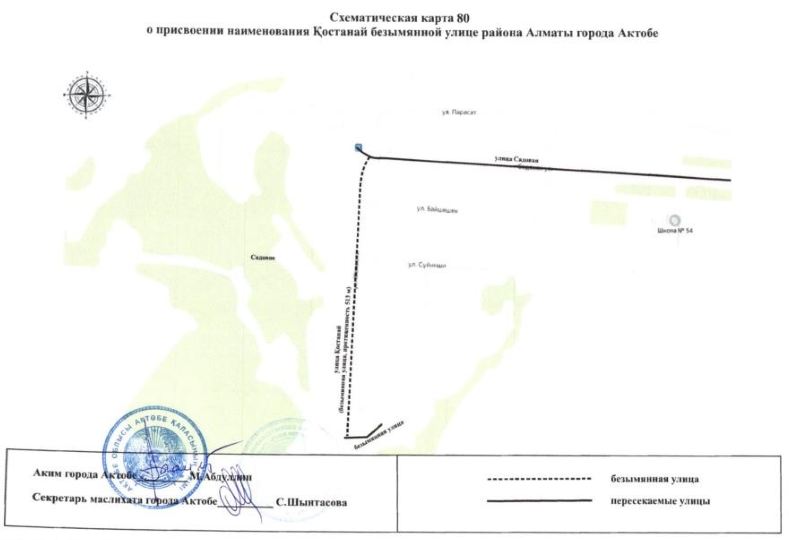 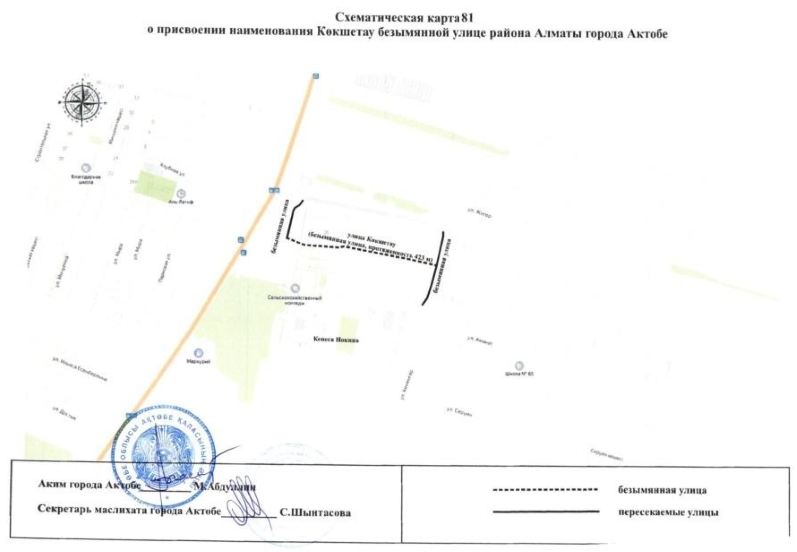 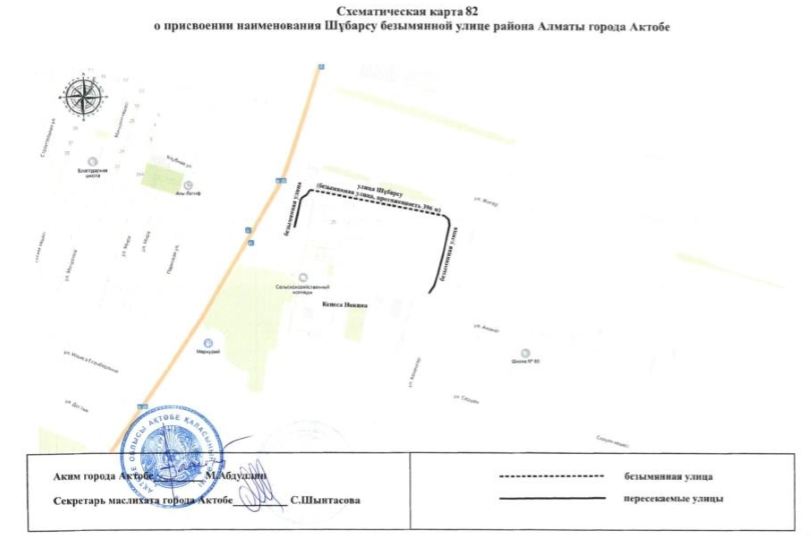 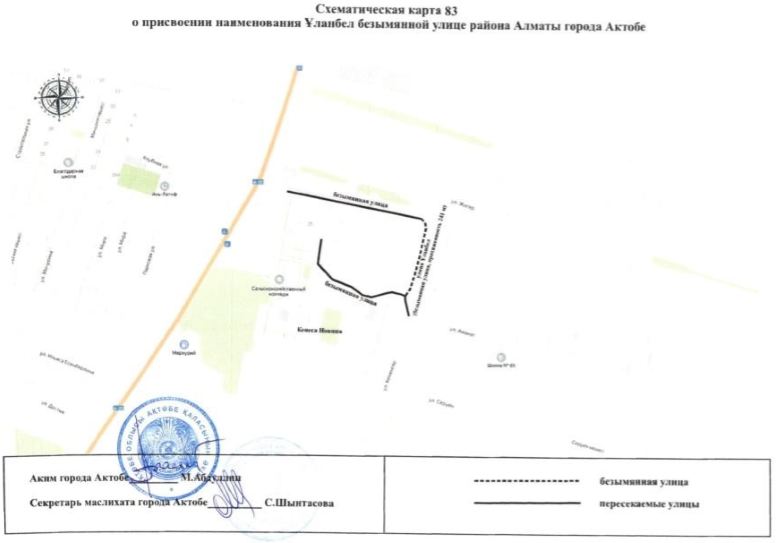 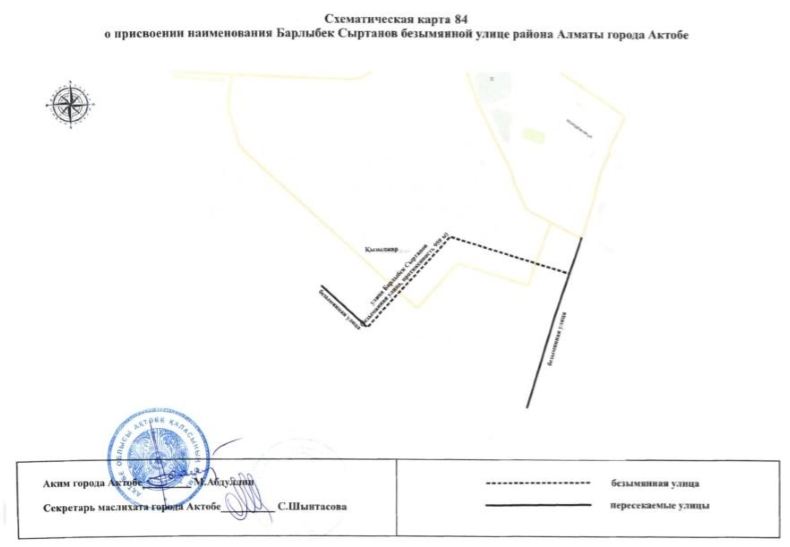 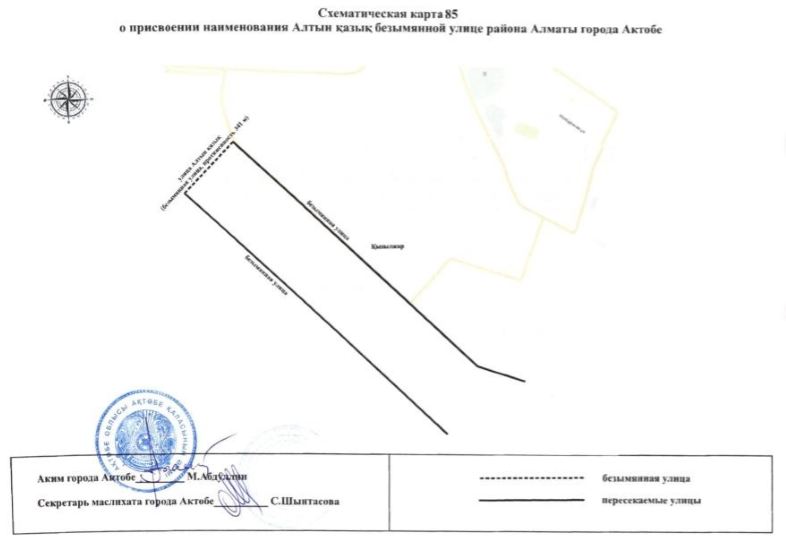 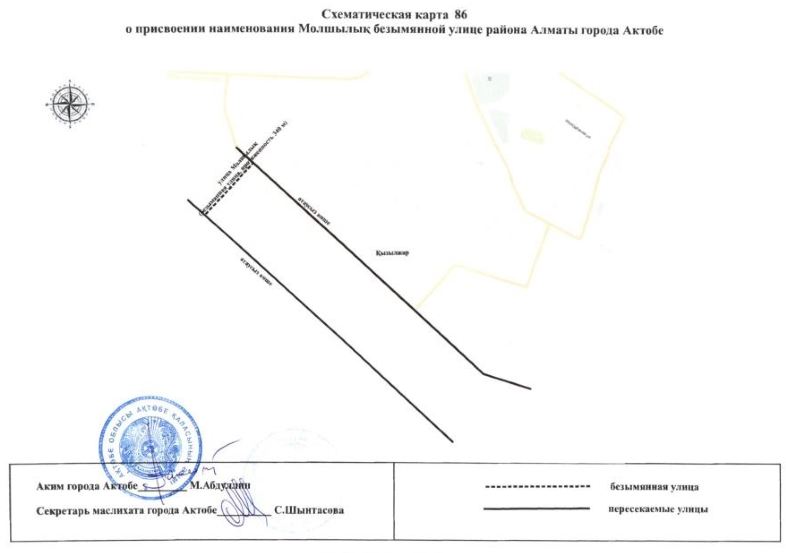 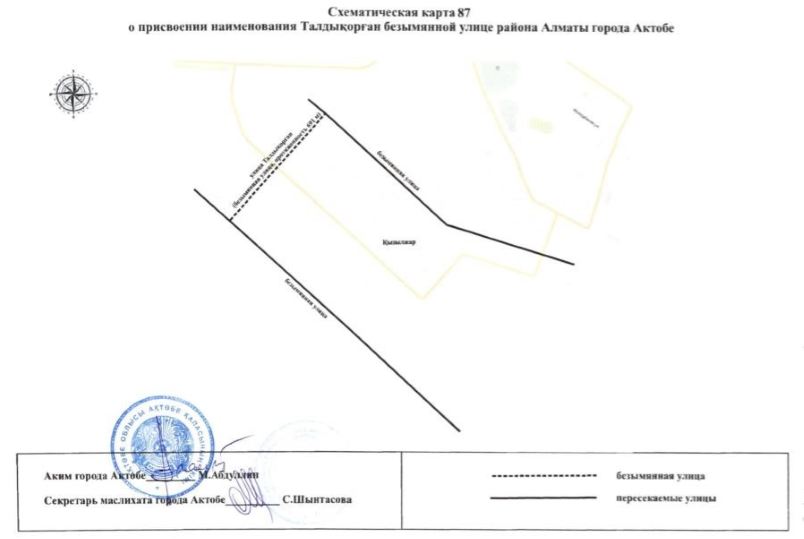 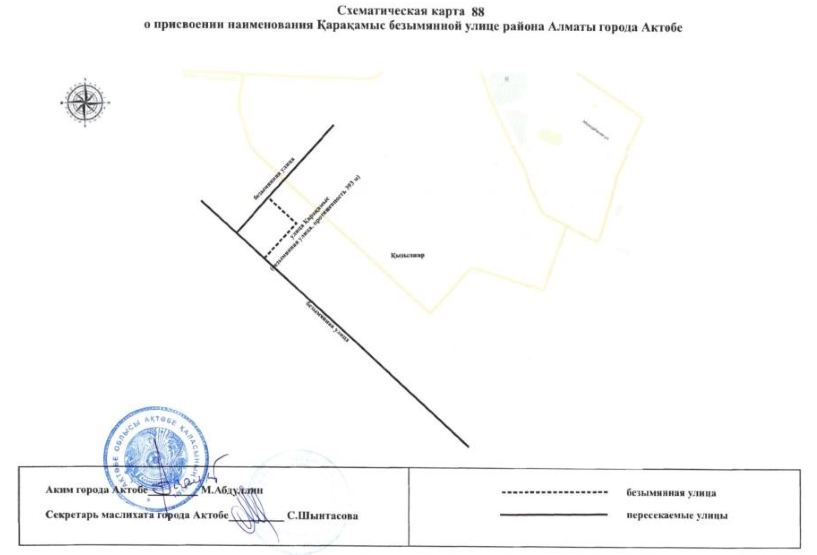 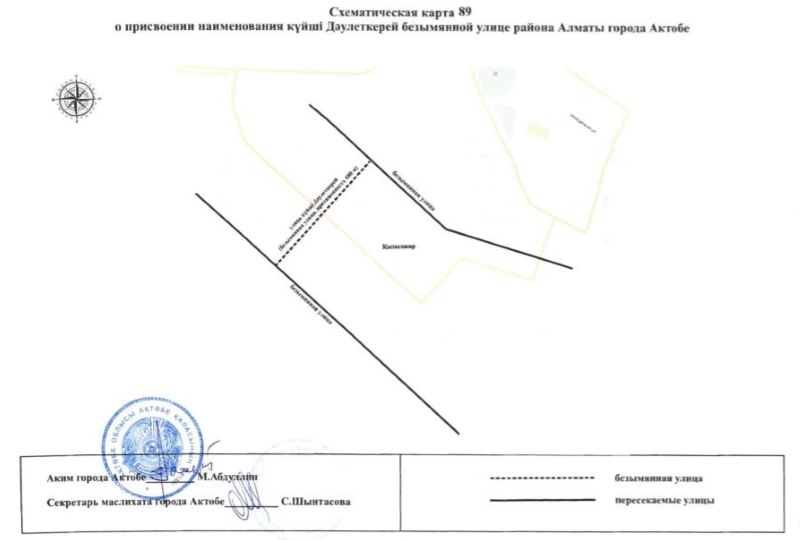 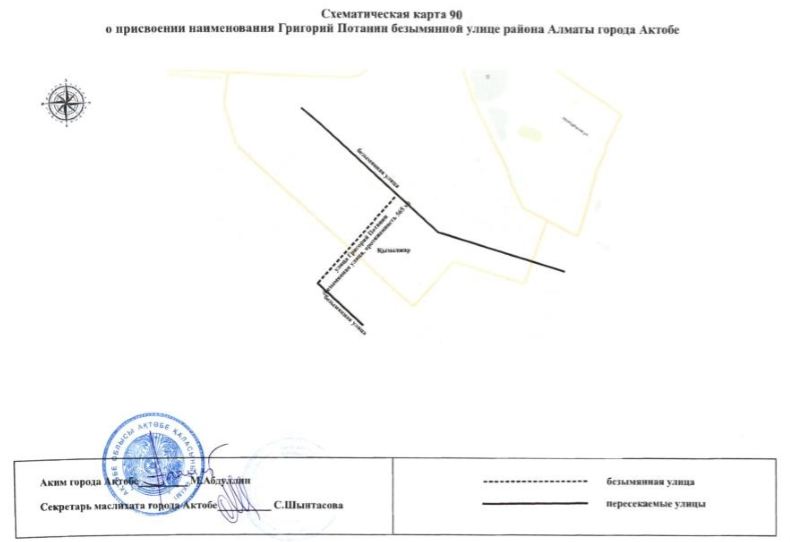 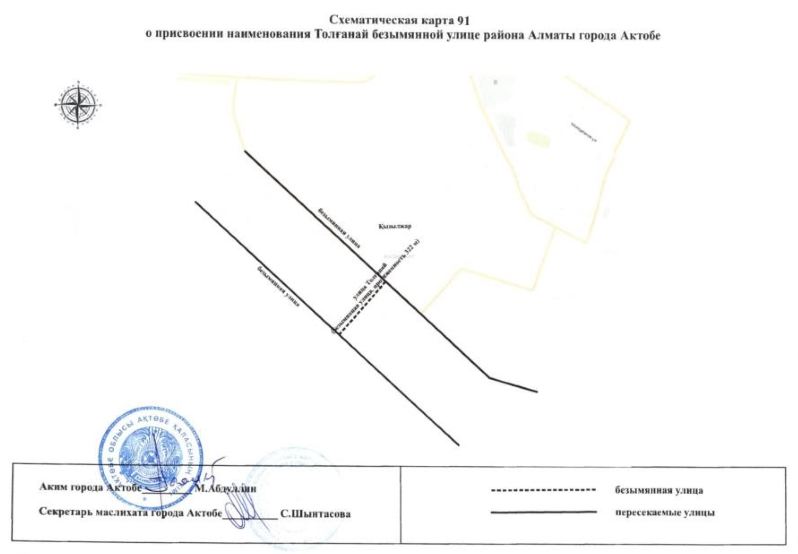 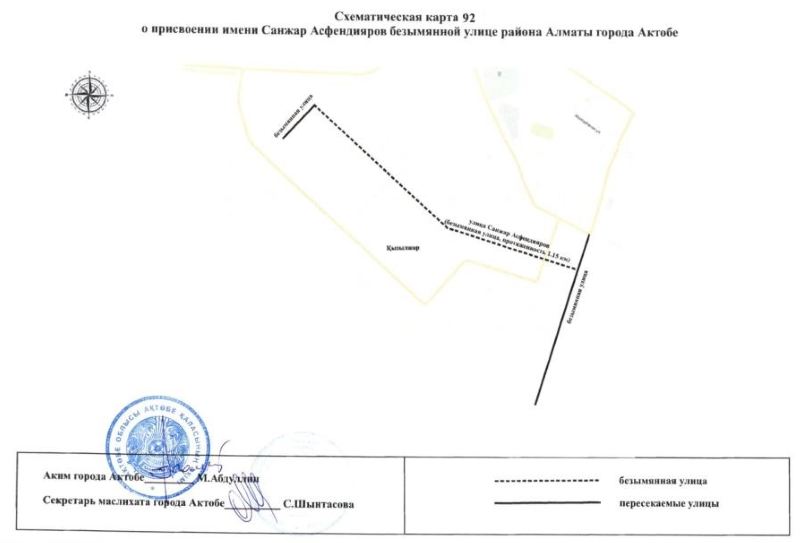 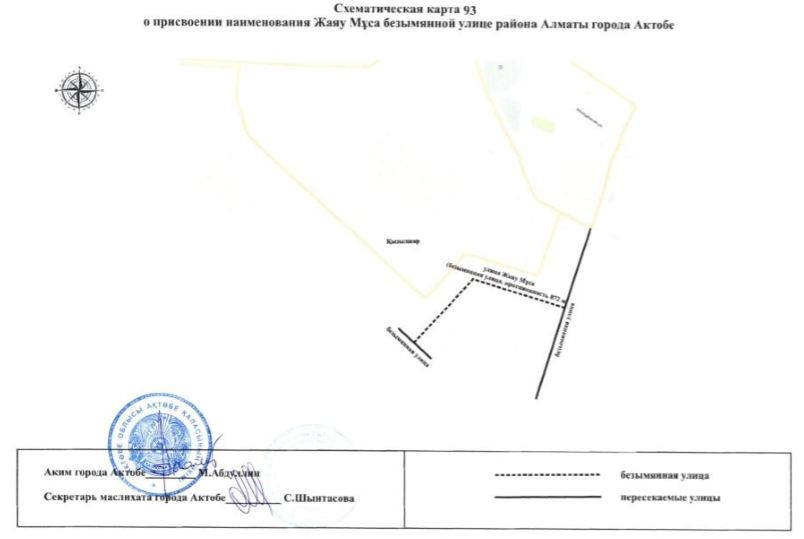 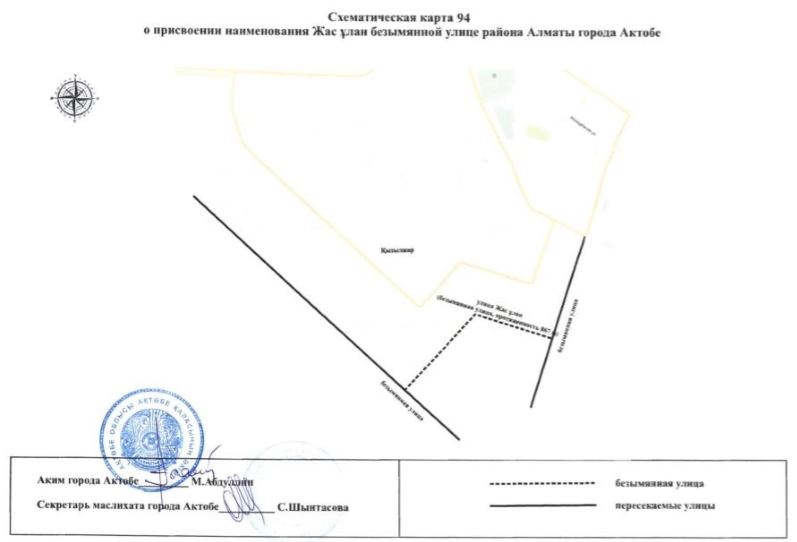 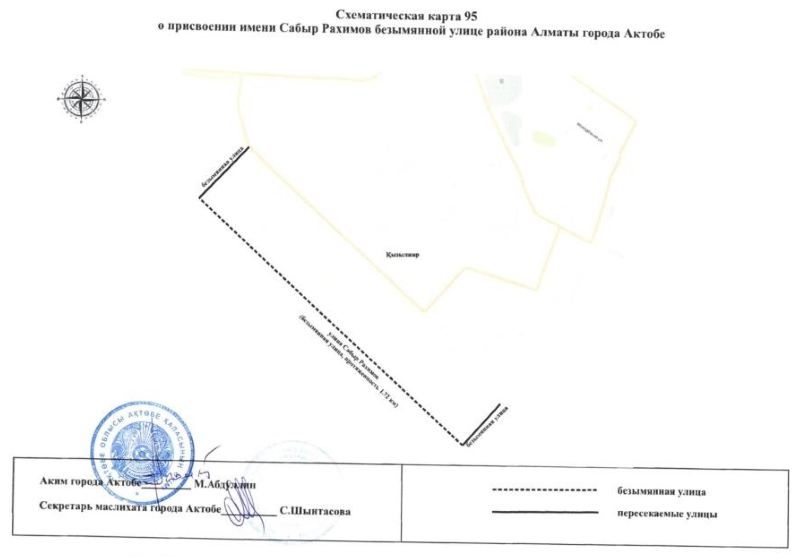 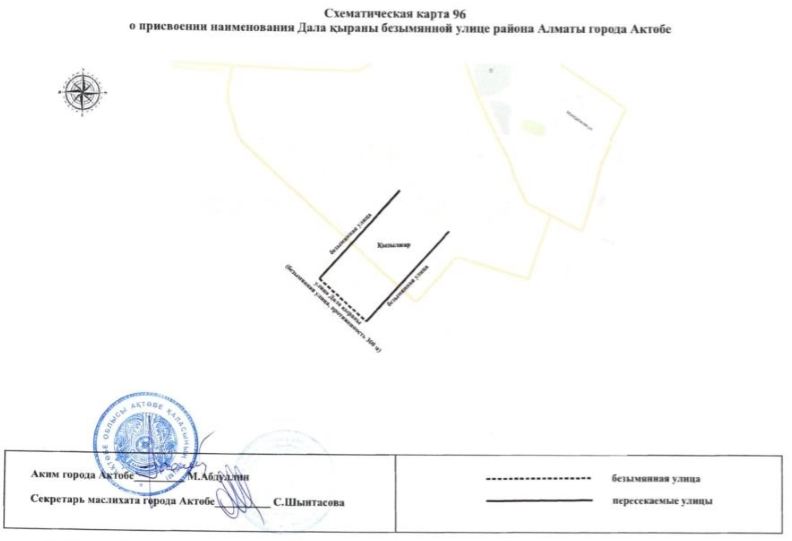 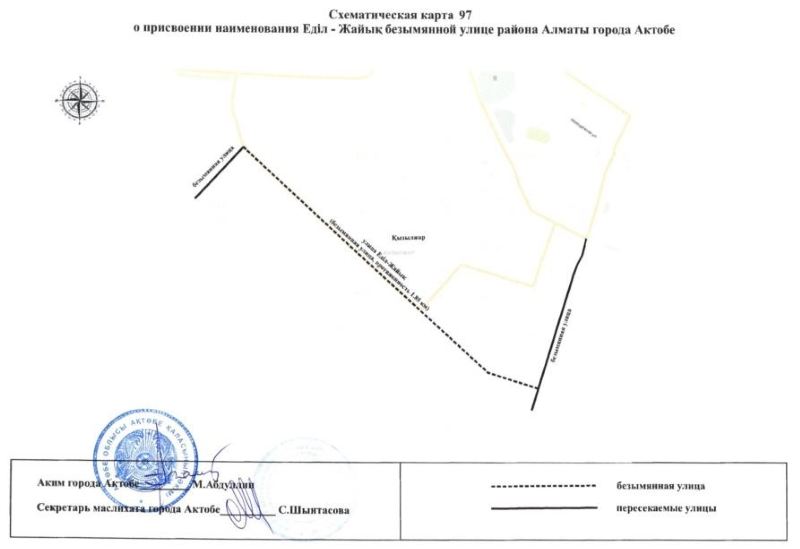 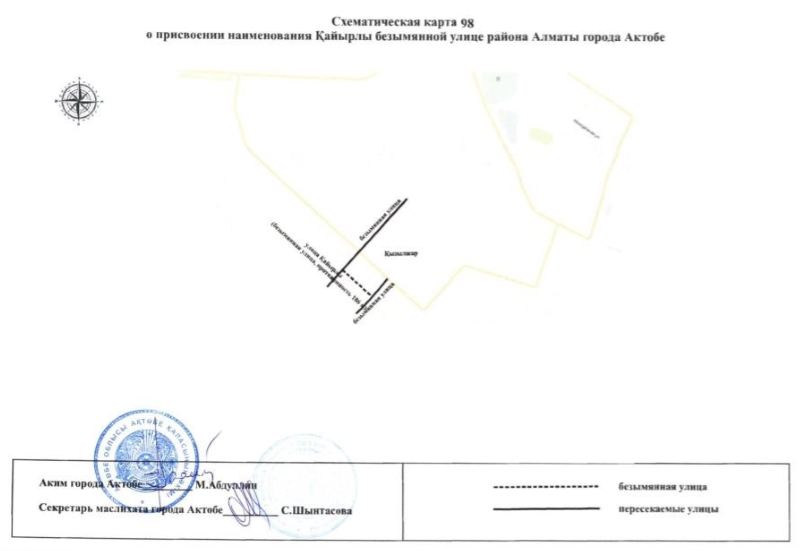 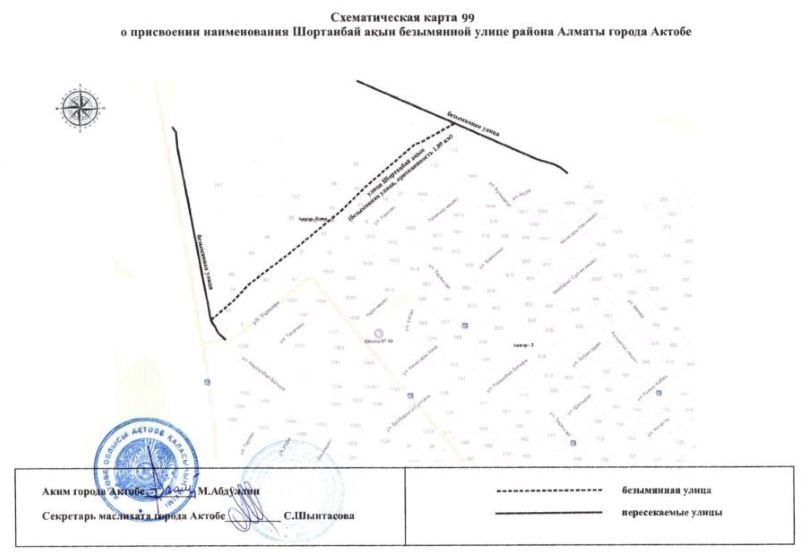 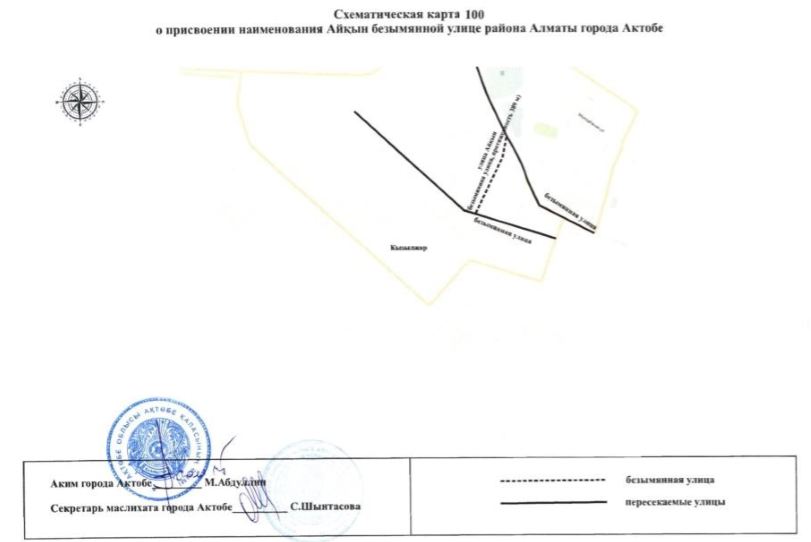 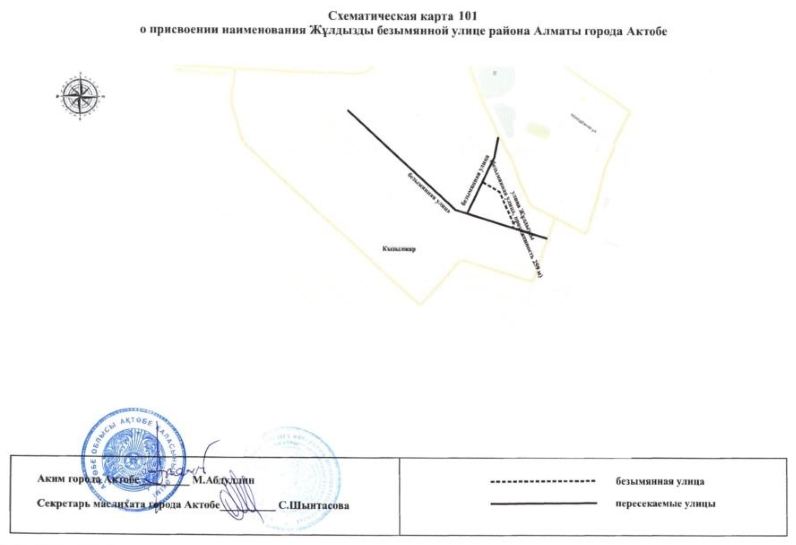 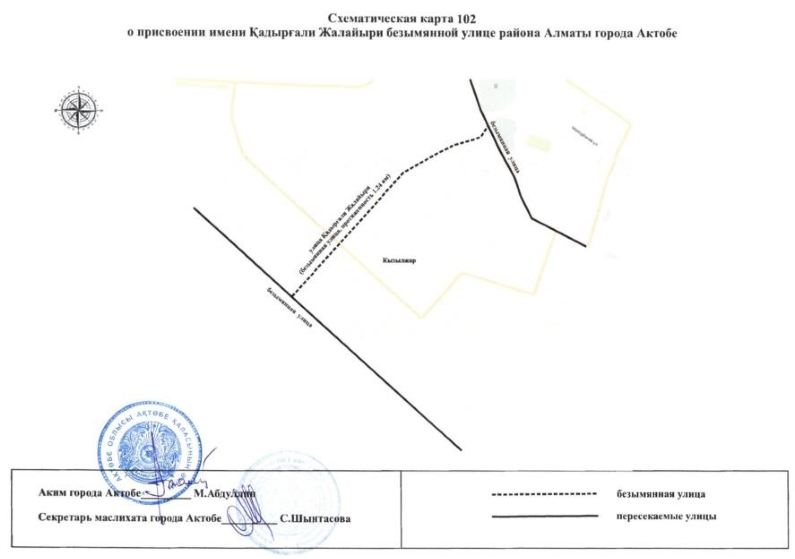 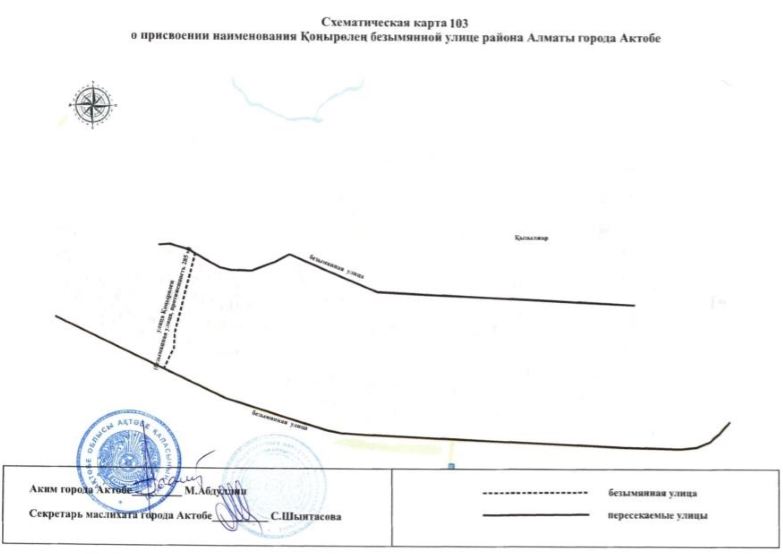 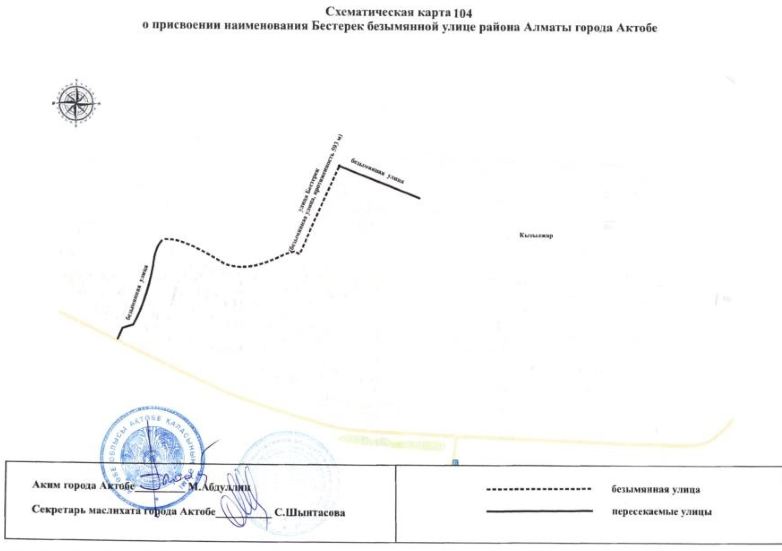 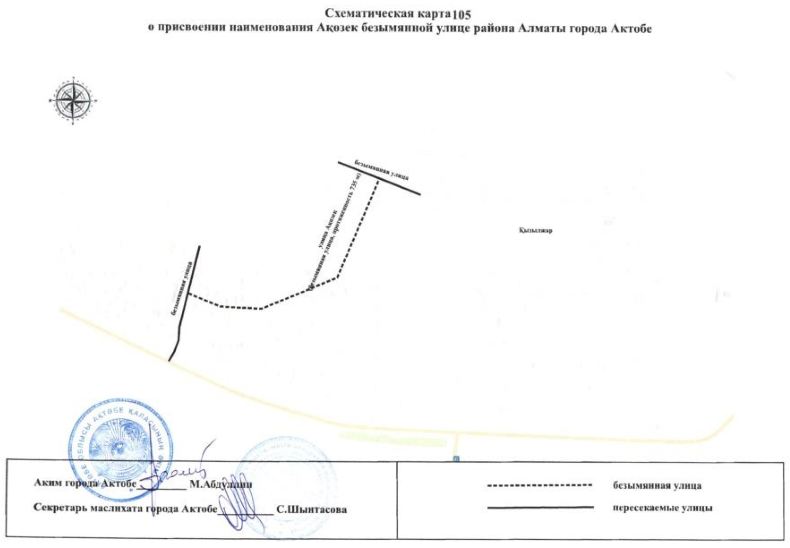 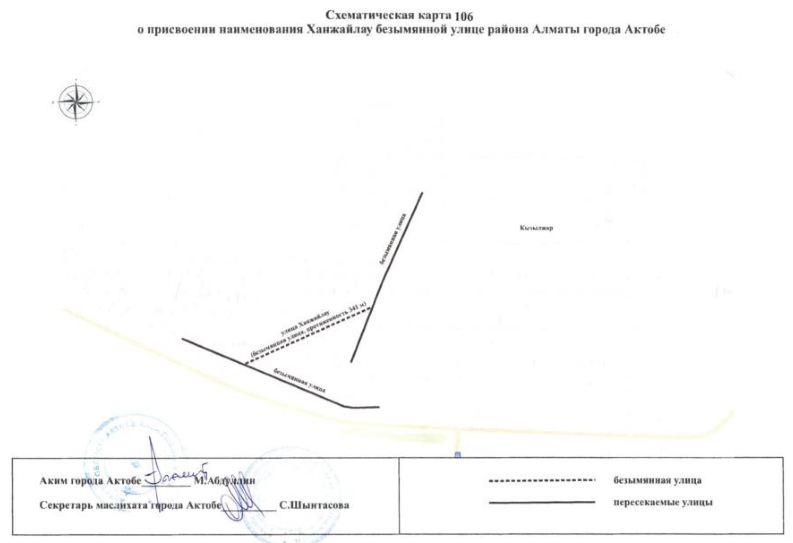 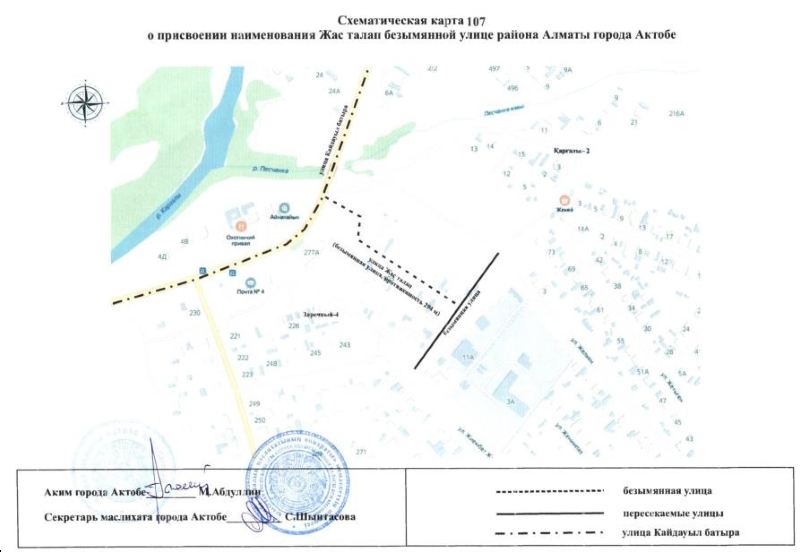 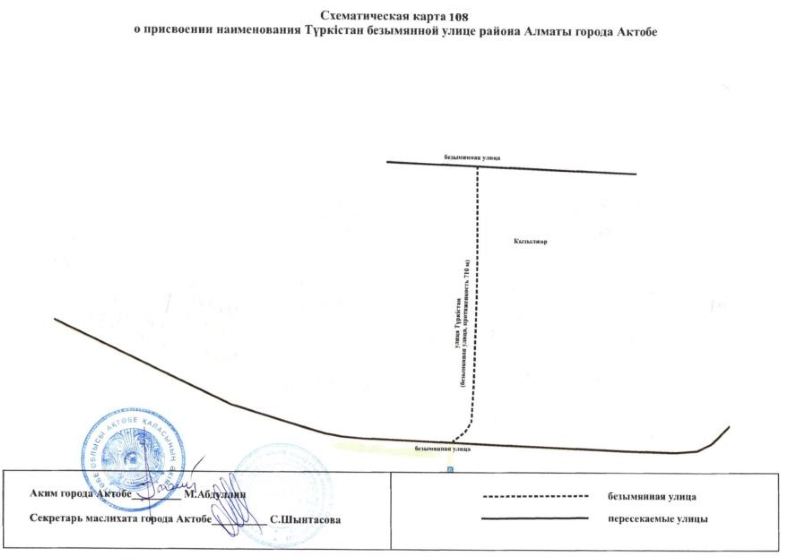 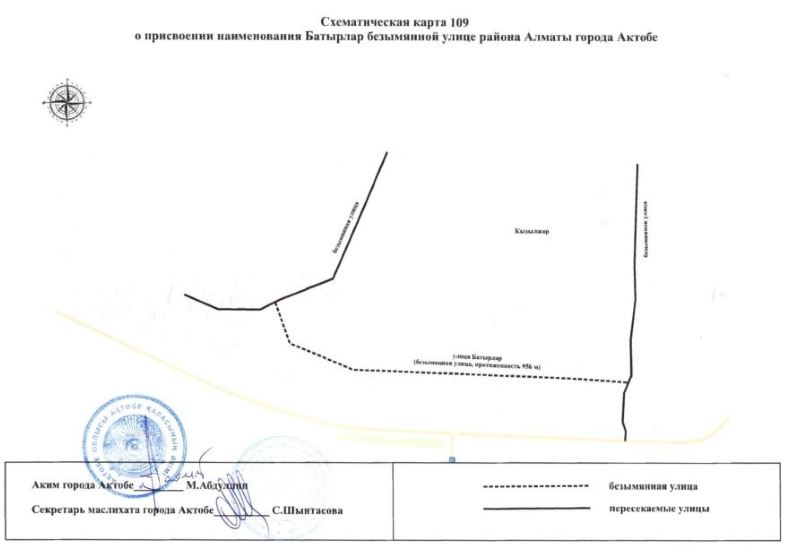 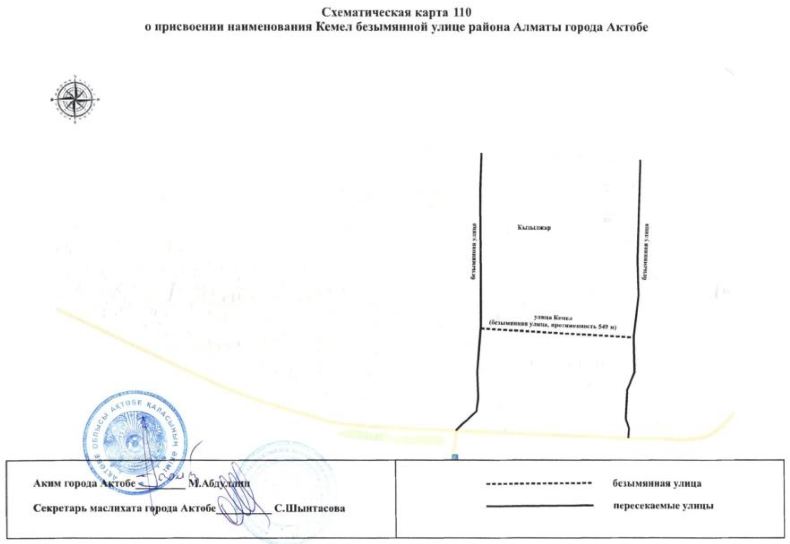 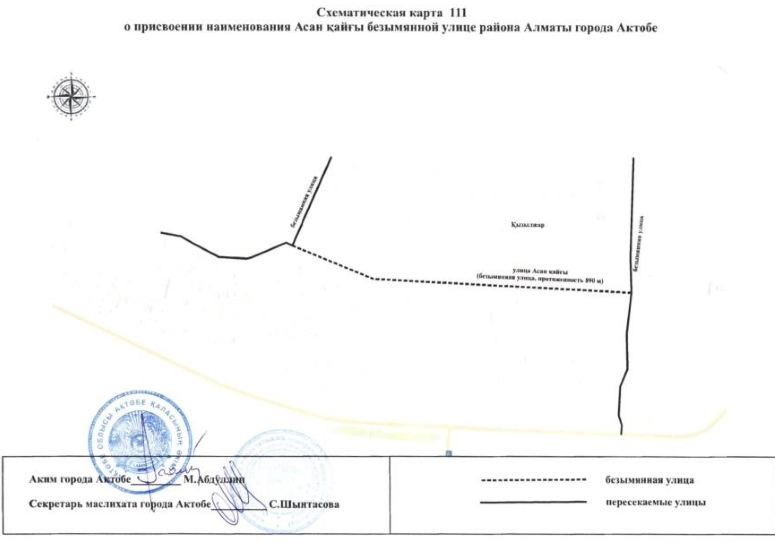 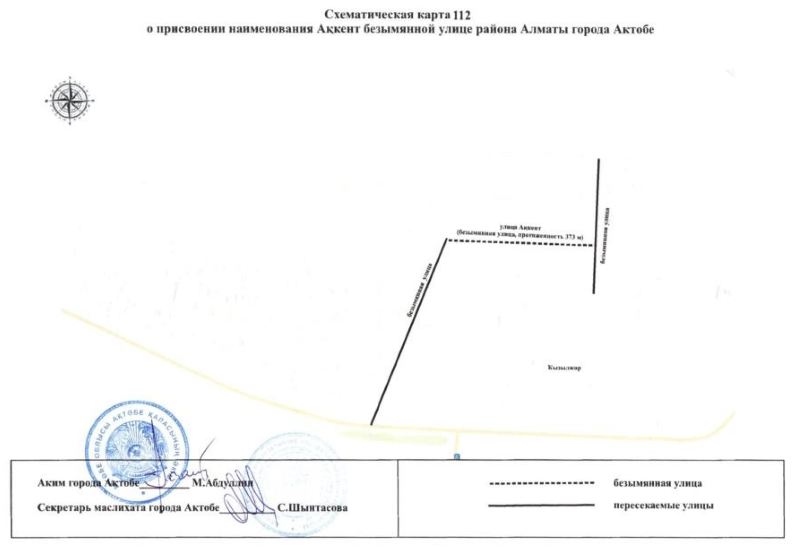 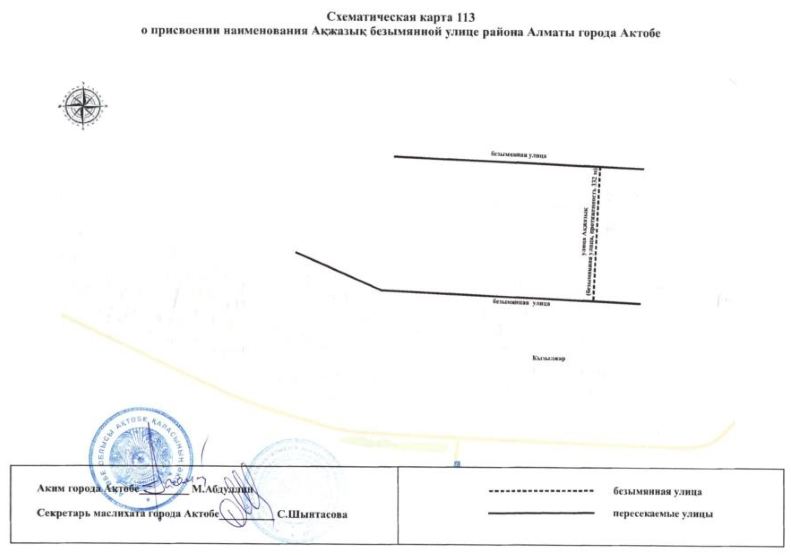 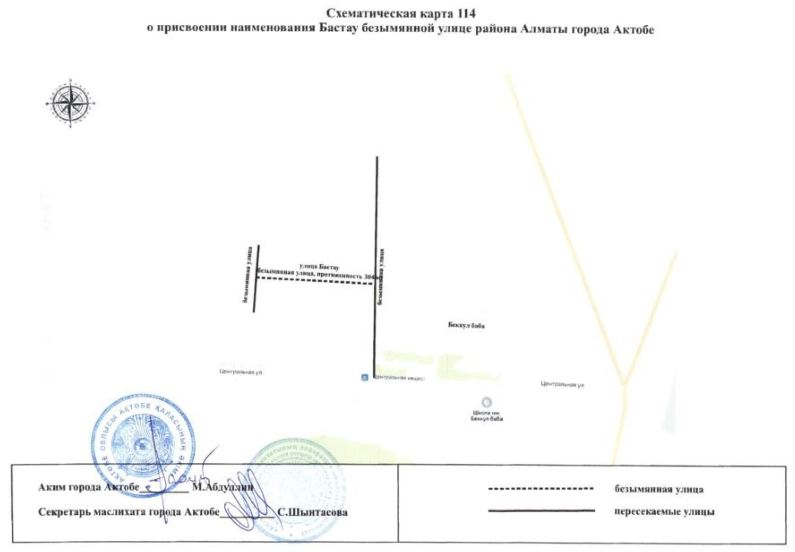 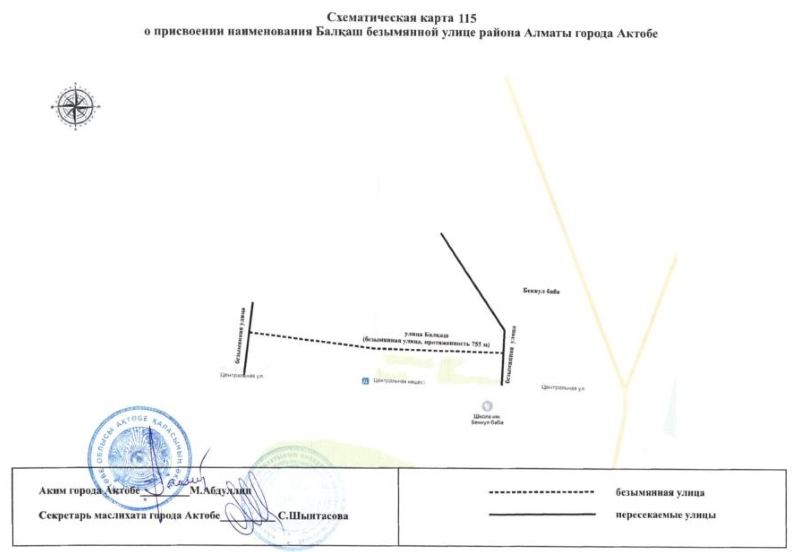 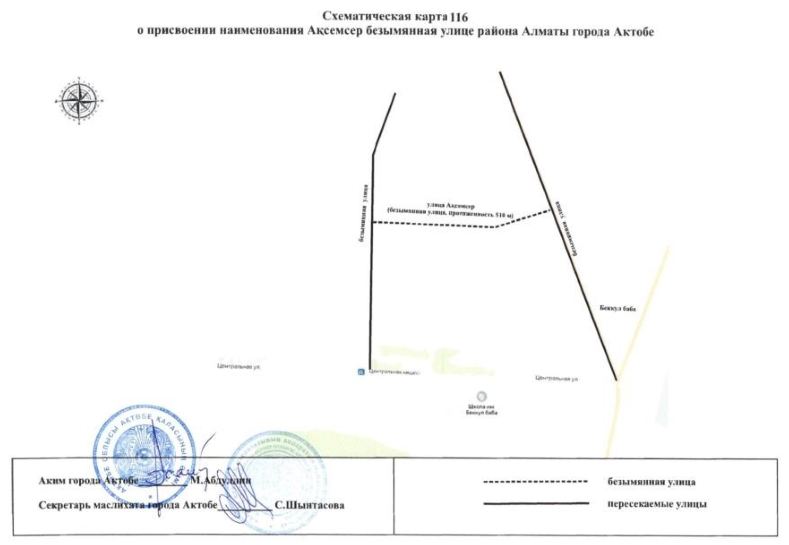 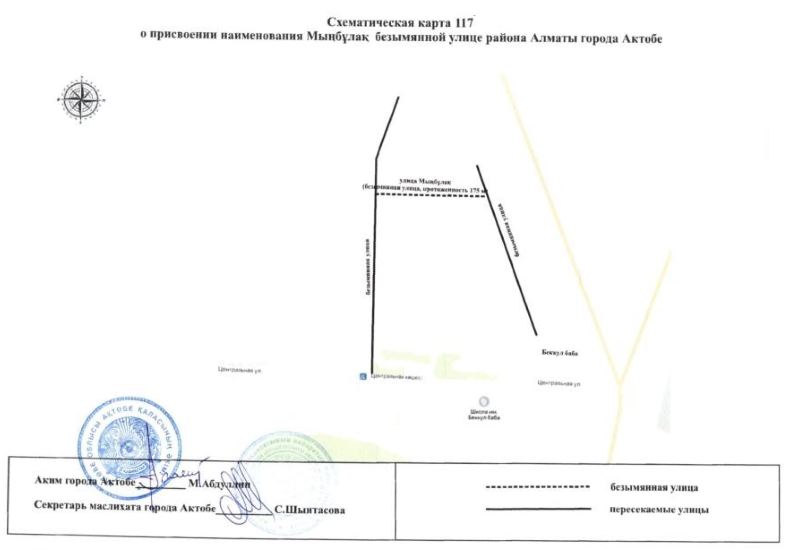 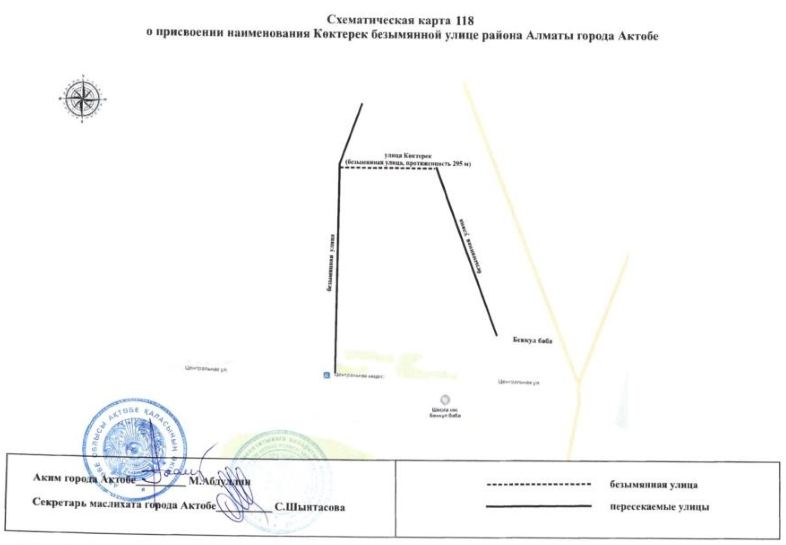 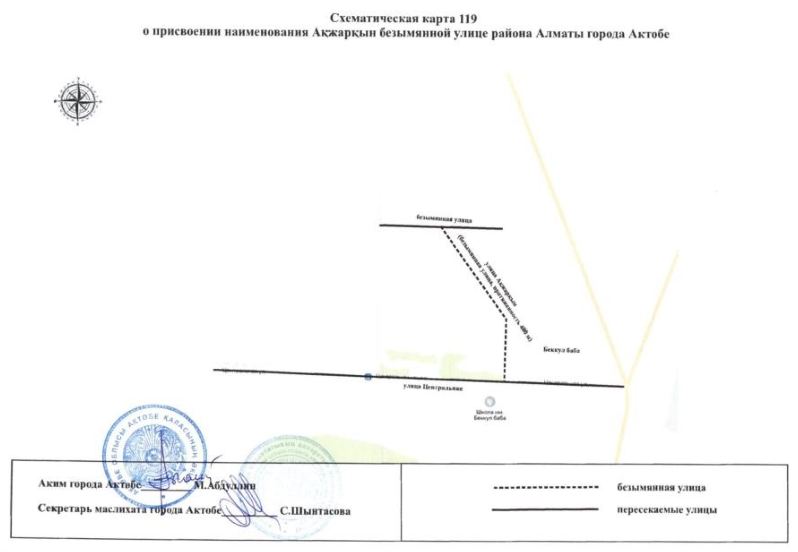 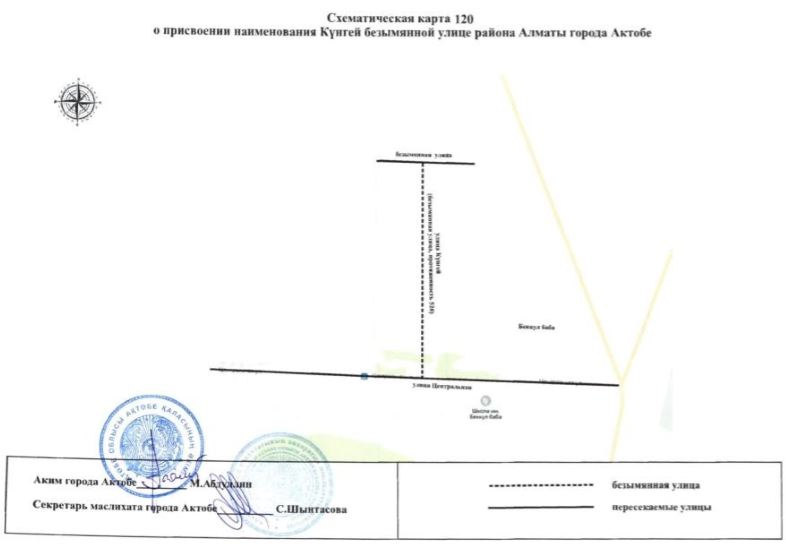 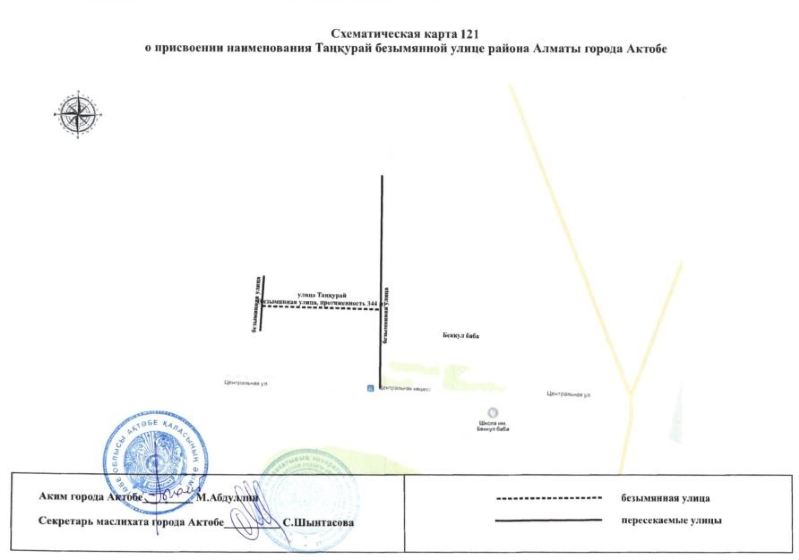 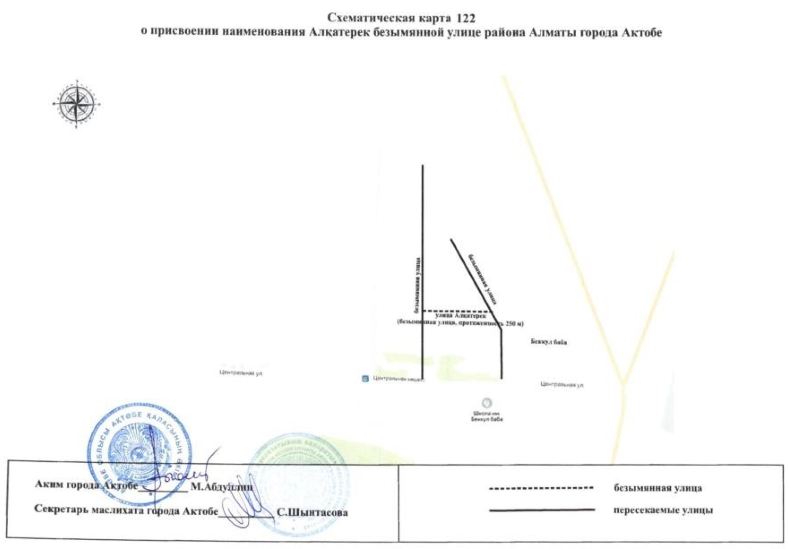 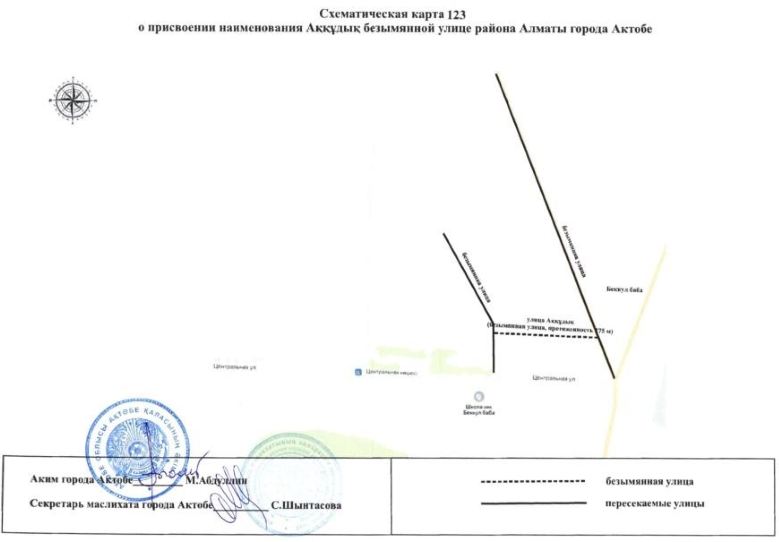 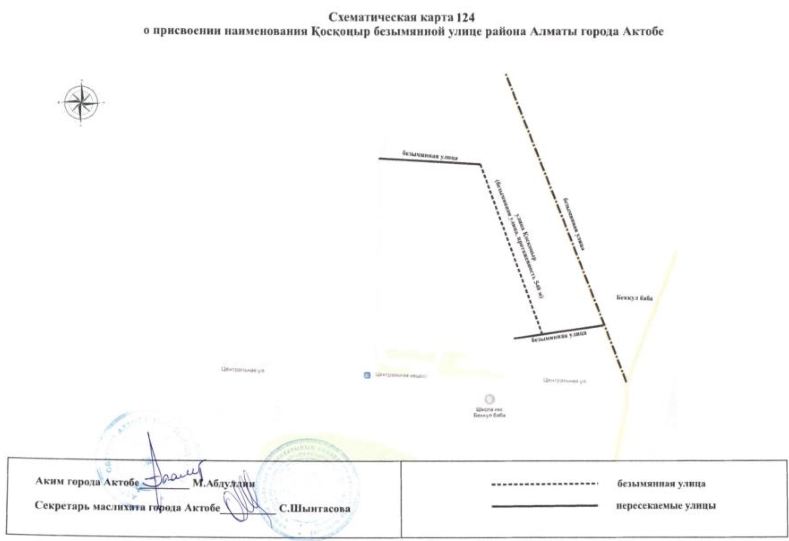 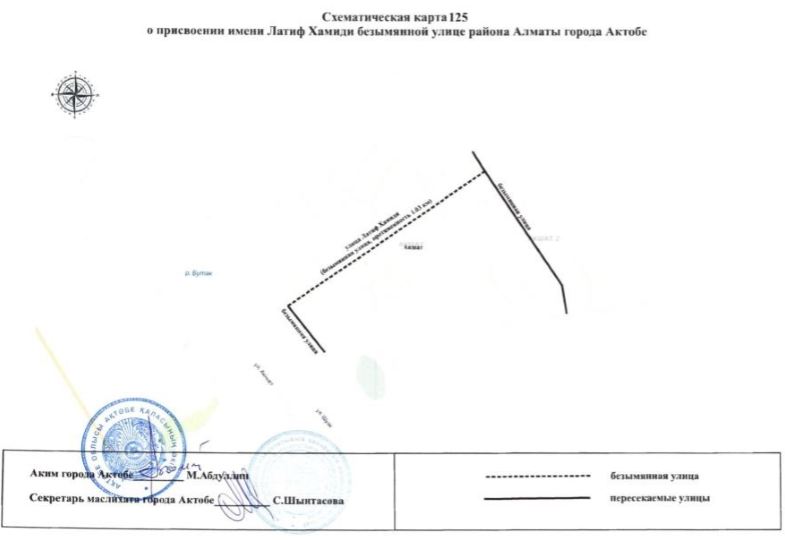 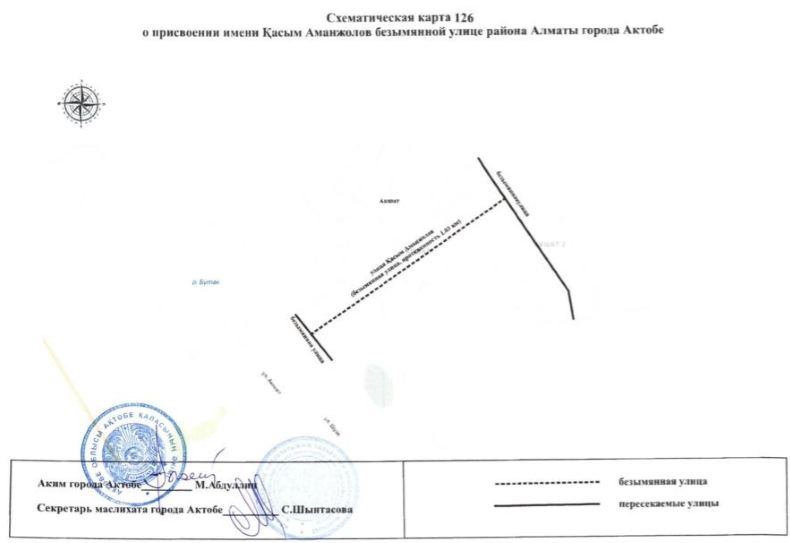 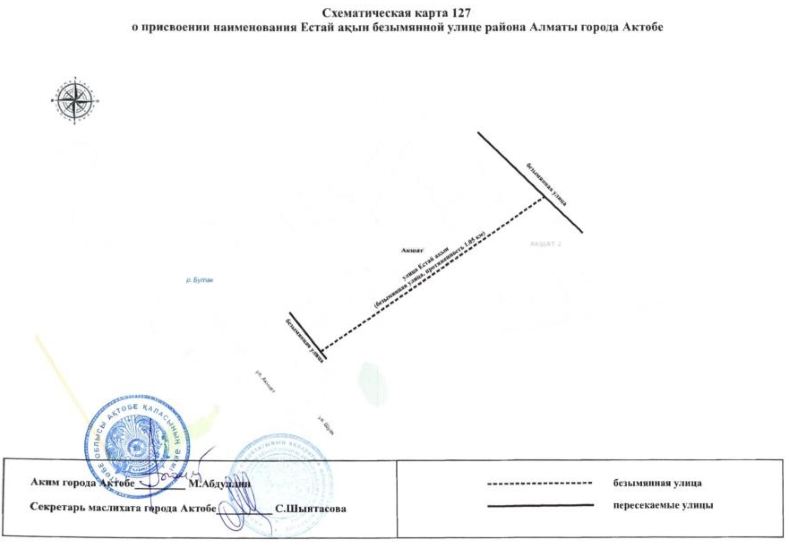 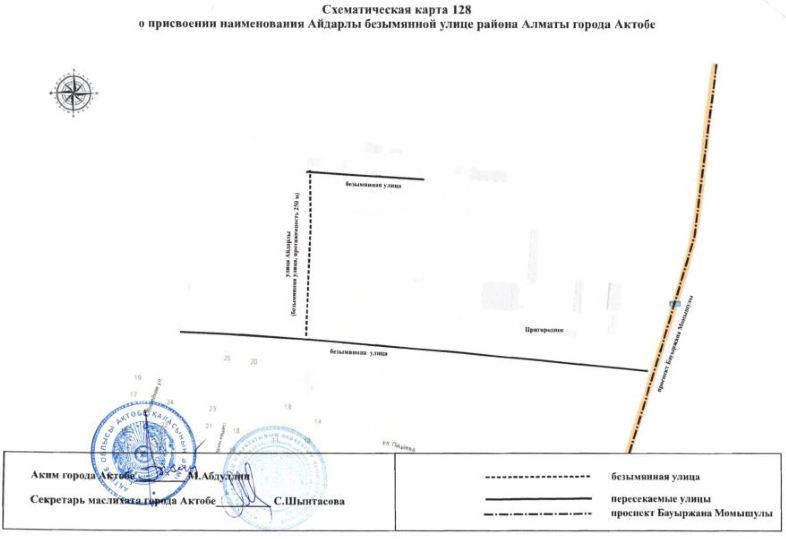 
					© 2012. РГП на ПХВ «Институт законодательства и правовой информации Республики Казахстан» Министерства юстиции Республики Казахстан
				
      Исполняющий обязанности 
акима области

М. Токжанов

      Председатель сессии 
областного маслихата

А. Есеркепов

      Секретарь областного маслихата 

С. Калдыгулова
